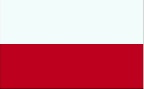 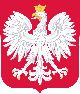 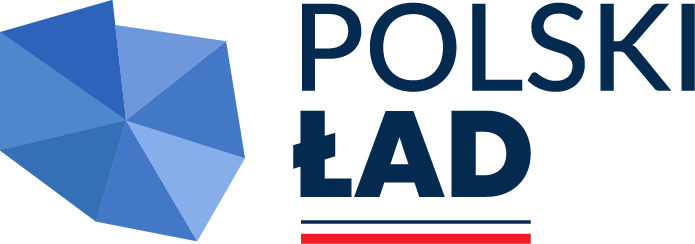 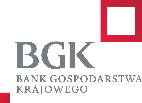 RZĄdowy FUNDUSZ POLSKI ŁAD PROGRAM INWESTYCJI STRATEGICZNYCH„Rozbudowa drogi gminnej ul. Andersa w miejscowości Janów wraz z infrastrukturą”UMOWA NR ………./2022zawarta w dniu ………………….. r. w Starych Babicach pomiędzy: Gminą Stare Babice mającą swą siedzibę w Starych Babicach, ul. Rynek 32, posiadającą NIP 118-202-55-48, zwaną dalej „Zamawiającym” reprezentowaną przez: Sławomira Sumkę – Wójta Gminya ………………………….  z siedzibą w ……………………………………….. zarejestrowanym w ……………………………… pod numerem ……………………… posiadającym NIP ……………., REGON ………………., zwanym dalej „Wykonawcą” reprezentowanym przez: ……………………………………zwanymi dalej „Stroną” lub „Stronami”Nazwa zadania: „Rozbudowa drogi gminnej ul. Andersa w miejscowości Janów wraz 
z infrastrukturą”.Umowa będzie realizowana w ramach Rządowego Funduszu Polski Ład: Programu Inwestycji Strategicznych i objęta promesą inwestycyjną ……………...W rezultacie dokonania przez Zamawiającego wyboru oferty Wykonawcy w trybie podstawowym na podstawie art. 275 pkt 2 ustawy z dnia 11 września 2019 r. Prawo zamówień publicznych (Dz. U. z 2022 r. poz. 1710 z późn. zm.), dalej ‘’ustawa pzp’’ została zawarta umowa o następującej treści:§ 1Przedmiotem umowy jest wykonanie zadania inwestycyjnego pn. „Rozbudowa drogi gminnej ulicy Andersa w Janowie wraz z infrastrukturą” na wykonanie, którego Zamawiający posiada decyzję 
nr 361/2020 z dnia 11 sierpnia 2020 zezwalającą na realizację inwestycji drogowej polegającej na rozbudowie drogi gminnej nr 4100707W ulicy Andersa w Janowie wraz z infrastrukturą, w gminie Stare Babice.Przedmiot umowy opisany jest szczegółowo w dokumentacji projektowej i obejmuje wykonanie robót budowlanych, prac i czynności wynikających z dokumentacji projektowej, projektu stałej organizacji ruchu, specyfikacji technicznych wykonania i odbioru robót budowlanych oraz niniejszej umowy, tj.:rozbudowę ul. Andersa na odcinku od oznaczonego początku rozbudowy na rys.1 (Zamawiający informuje, iż wykonał przebudowę skrzyżowania ul. Andersa i ul. Pohulanki), do drogi wojewódzkiej ul. Sikorskiego DW898, tj. na odcinku o długości ok. 875 m;wykonanie pomiarów geodezyjnych zjazdów z posesji (środek bramy) oraz osi jezdni (na wysokości każdej bramy) a następnie sporządzenie przez uprawnionego geodetę szkiców uwzględniających zaprojektowaną niweletę i wykonane pomiary w terenie. Powyższa czynność ma na celu weryfikację zaprojektowanej niwelety w stosunku do aktualnych warunków terenowych;budowę zjazdów ujętych w dokumentacji projektowej, a także zjazdów ujętych na mapie PZT Andersa 25.10.2022-PZT MPCP;budowę kanalizacji deszczowej;w przypadku wystąpienia kolizji z istniejącą infrastrukturą wodno – kanalizacyjną wykonanie wszelkich robót budowlanych zgodnie z wytycznymi zarządcy sieci tj. GPK „EKO-BABICE” Sp. z o.o. (załącznik nr …… do SWZ;dokonanie regulacji istniejących urządzeń infrastruktury technicznej do poziomu nawierzchni jezdni (chodnika) w uzgodnieniu z ich właścicielami; w zakresie sieci wodociągowej 
i kanalizacyjnej należy podczas realizacji przedmiotu umowy stosować wytyczne określone                     w załączniku nr …… do SWZ, brak protokołu odbioru końcowego urządzeń wod.-kan (w przypadku GPK Eko-Babice Sp. z o.o.) lub zgłoszenia przez Właściciela urządzeń braku ich regulacji roboty stanowiące przedmiot umowy nie zostaną odebrane do czasu wykonania ww. czynności;zaprojektowanie i dostarczenie Zamawiającemu do akceptacji projektu czasowej organizacji ruchu na czas prowadzenia robót, a następnie uzgodnienie go z odpowiednimi podmiotami 
z uwzględnieniem:możliwości zamknięcia ul. Andersa przy zapewnieniu dojazdu użytkowników posesji przylegających, a także zapewnieniu dojazdu pojazdom odbierającym odpady komunalne,braku możliwości zamknięcia skrzyżowania ul. Sikorskiego i ul. Andersa;rozebranie wszelkich ogrodzeń (reklam, tablic, wiat) znajdujących się w liniach rozgraniczających inwestycji oraz wykonanie tymczasowego zabezpieczenia nieruchomości 
w postaci słupków metalowych i siatki oraz bramy i furtki, które zostaną zdemontowane przed zakończeniem inwestycji lub wcześniej na wniosek właściciela posesji. Na wniosek właściciela posesji Wykonawca zwróci wszystkie elementy rozebranych ogrodzeń. Termin rozbiórki ogrodzenia zostanie ustalony z Zamawiającym i właścicielem minimum 2 tygodnie przed rozbiórką, rozbiórka ogrodzenia jest możliwa po uprzednim wykonaniu ogrodzenia tymczasowego. Zamawiający nie uwzględnia w umowie odtworzenia ogrodzeń ujętych 
w przedmiarze robót od pozycji 18 do 48;przebudowę oświetlenia ulicznego wraz z dostarczeniem systemu bezprzewodowej kontroli opraw – Zamawiający wymaga, żeby oświetlenie uliczne (oprawy oświetleniowe) były wyposażone w system bezprzewodowej kontroli opraw; w związku z powyższym Wykonawca wykona i uzgodni z Zamawiający dokumentację techniczną ww. systemu z uwzględnieniem:szafki oświetlenia ulicznego należy wyposażyć w następujące elementy: kompensator mocy biernej (należy dobrać parametry kompensatora na podstawie pomiarów po wykonaniu instalacji, szczególnie dotyczy mocy biernej pojemnościowej), system sterowania umożliwiający zarządzanie i odczyt danych bez konieczności fizycznego otwierania szafy poprzez połączenie bezprzewodowe lokalne (np. bluetooth) lub „on-line”- kontrola i zarządzanie systemem przez stronę www, ograniczniki przepięć i ograniczniki prądu rozruchu instalacji oświetleniowej „SOFT START” - zabezpieczenie przepięciowe        i przed udarem piorunowym, sterownik umożliwiający sterowanie i nadzór poszczególnymi oprawami wchodzącymi w skład projektowanej instalacji oświetlenia, aktywny filtr harmonicznych zapewniający dynamiczną kompensację mocy biernej,oprawy oświetleniowe wyposażyć w urządzenia umożliwiające bezprzewodową komunikację między poszczególnymi oprawami a sterownikiem zlokalizowanym w szafie sterowania oświetleniem, umożliwiając w ten sposób zdalne sterowanie poszczególnymi oprawami oraz wgląd do stanu pracy oprawy. System sterowania pracą opraw powinien umożliwiać, w razie konieczności indywidualną nastawę poziomu strumienia świetlnego dla każdej z zainstalowanych opraw;UWAGA! Zamawiający informuje, że posiada system sterowania oświetleniem Schreder EXEDRA w związku z czym wymaga, aby w ramach wykonania przedmiotu zamówienia wykonać kompatybilne rozwiązanie z posiadanym przez Zamawiającego bez konieczności stosowania dodatkowych aplikacji czy innych rozwiązań.przebudowę sieci elektroenergetycznej nN;przebudowę sieci telekomunikacyjnej i światłowodowej;aktualizację warunków usunięcia kolizji PGE oraz wykonanie prac wynikających z tych warunków;wykonanie warstwy ścieralnej nawierzchni jezdni, jednocześnie na całej jej szerokości bez żadnych szwów podłużnych;wykonanie i wprowadzenie stałej organizacji ruchu;uporządkowanie terenu wykonywania robót;wycinkę drzew oraz usunięcie karp – wycięte drzewa należą do Wykonawcy, ich wartość należy odliczyć od ceny za wykonanie przedmiotu umowy;wykonanie zieleni drogowej;pełną obsługę geodezyjną zadania;przekazanie Zamawiającemu kompletnej dokumentacji powykonawczej oraz inwentaryzacji geodezyjnej powykonawczej; dokumentacja powykonawcza musi zawierać co najmniej:projekty budowlane będące załącznikiem do decyzji zezwalającej na realizację inwestycji drogowej wraz z naniesionymi ewentualnymi zmianami,protokoły pomiarów, badań i sprawdzeń wykonanych w trakcie realizacji przedmiotu umowy jak i po jego zakończeniu,atesty, certyfikaty i dopuszczenia do stosowania w budownictwie dla materiałów użytych do wykonania przedmiotu umowy,protokoły częściowe odbioru robót,dziennik budowy i dokumentację budowy zawierającą wszelkie notatki, ustalenia itp.;aktualizację projektu stałej organizacji ruchu (SOR). Do oferty należy przyjąć oznakowanie załączonego SOR-u. Ewentualne różnice zostaną rozliczone kosztorysem różnicowym;zgłoszenie odpowiednim organom zamiaru wprowadzenia stałej organizacji ruchu;złożenie w imieniu Zamawiającego zawiadomienia o zakończeniu budowy i zamiarze przystąpienia do użytkowania, a także uzyskanie klauzuli o niewniesieniu sprzeciwu przez właściwego Powiatowego Inspektora Nadzoru Budowlanego;przeprowadzenie czynności jakie należy wykonać w trakcie realizacji przedmiotu umowy, 
a które wynikają z przepisów, warunków technicznych lub dokumentów jakie zostały wydane w trakcie powstawania dokumentacji projektowej oraz wynikają ze specyfikacji technicznej wykonania i odbioru robót, umowy. Warunki wykonania przedmiotu umowy:Wykonawca ma obowiązek sporządzić i dostarczyć Zamawiającemu do akceptacji harmonogram z rozbiciem na etapy, uwzględniający tabelę elementów harmonogramu rzeczowo-finansowego. Harmonogram musi uwzględniać również okres przed faktycznym wejściem Wykonawcy, tj. okres przygotowawczy w ramach, którego Wykonawca m.in. wykona, uzgodni i wprowadzi projekt organizacji ruchu na czas wykonywania robót, organizację placu budowy, zamówienie materiałów itp.; dokument musi być podpisany przez Wykonawcę; harmonogram robót może ulegać zmianie w przypadku zmian zaakceptowanych przez strony umowy co będzie wymagało aktualizacji harmonogramu przez Wykonawcę zgodnie z zapisami § 4 umowy;w trakcie realizacji umowy Wykonawca ma obowiązek: przed rozpoczęciem robót w pasie drogowym uzgodnić wejście w teren z odpowiednimi zarządcami drogi. Wykonawca w ramach wynagrodzenia za wykonanie przedmiotu umowy poniesie wszelkie koszty zajęcia pasa drogowego drogi wojewódzkiej,dostarczyć i utrzymywać na terenie robót wszelkie urządzenia bezpieczeństwa ruchu, 
tj. osłony, ogrodzenia, światła, znaki ostrzegawcze, itp.,utrzymywać w należytym stanie technicznym nawierzchnię drogi dla zapewnienia bezpieczeństwa użytkowników ruchu kołowego i pieszego, w tym na bieżąco usuwać ubytki w nawierzchni, od momentu faktycznego wejścia w teren i rozpoczęcia robót. Przez usuwanie ubytków w nawierzchni należy rozumieć utrzymanie przejezdności, która nie spowoduje uszkodzeń w poruszających się po drodze pojazdach przy dostosowaniu się do warunków wynikających z wprowadzonej czasowej organizacji ruchu. usuwać na bieżąco zanieczyszczenia zalegające na pasie drogowym,zapewnić bezpieczne warunki ruchu drogowego i pieszego w rejonie prowadzonych robót objętych umową,zapewnić w trakcie prowadzenia robót prowizoryczne zjazdy na posesje umożliwiające bezkolizyjny wjazd użytkownikom. W przypadku konieczności rozkopania zjazdu na posesję oraz konieczności jego czasowego wyłączenia należy bezwzględnie poinformować o tym fakcie jej właścicieli na minimum trzy dni przed planowanymi robotami,w przypadku pozostawienia odcinka robót w stanie zagrażającym użytkownikom ruchu na noc lub dni wolne od pracy Wykonawca obowiązany jest zabezpieczyć takie miejsce wyraźnym oznakowaniem, wygrodzić je i zastosować również oświetlenie ostrzegawcze,podjąć odpowiednie działania mające na celu zabezpieczenie drogi, urządzeń drogowych oraz innych terenów przed zniszczeniami spowodowanymi środkami transportowymi lub maszynami Wykonawcy. W przypadku ewentualnych roszczeń odszkodowawczych administratorów i zarządców za zniszczenie dróg i ulic przez transport budowy Wykonawca jest zobowiązany do ich naprawy, w porozumieniu z właściwym zarządcą drogi, na własny koszt, który nie będzie podlegał odrębnej zapłacie i jest wliczony w cenę, o której mowa       w § 3. W przypadku niezastosowania się do powyższego zapisu Zamawiający może zlecić naprawę uszkodzeń innemu wykonawcy na koszt i niebezpieczeństwo Wykonawcy,bezzwłocznie zabezpieczyć i oznakować, zgodnie z obowiązującymi przepisami, teren ewentualnych awarii i miejsc zagrażających bezpieczeństwu ruchu kołowego i pieszego,wykonywać wszystkie obowiązki zapewnienia bezpieczeństwa w trakcie wykonywania robót wynikające z obowiązujących przepisów prawa dotyczących ochrony przeciwpożarowej oraz bezpieczeństwa i higieny pracy.w związku z poruszaniem się na ul. Andersa i ul. Sikorskiego śmieciarek Wykonawca zobowiązany jest umożliwić przejazd w/w pojazdów, oraz odbiór odpadów z posesji;prowadzenie jakichkolwiek prac stanowiących przedmiot umowy w godzinach nocnych i porannych (tj. pomiędzy 20:00 a 7:00 w dni powszednie) oraz w dni świąteczne wymaga bezwzględnie uprzedniego uzgodnienia z Zamawiającym;Wykonawca każdorazowo poinformuje Zamawiającego i inspektora nadzoru o działaniach, których podjęcie może spowodować utrudnienia dla społeczności lokalnej, w szczególności: zamknięcie dróg, przekładanie i odcięcie wodociągów, kanalizacji, elektryczności, gazu lub innych mediów użyteczności publicznej, tymczasowej zmianie organizacji ruchu lub transportu zbiorowego, transporcie ponadnormatywnym w terminie nie później niż 3 dni przed planowanym przystąpieniem do tych robót;materiały z rozbiórki należą do Zamawiającego. Jeżeli jakieś materiały z rozbiórki Zamawiający wraz z inspektorem nadzoru zakwalifikują jako odpady Wykonawca będzie miał obowiązek je wywieźć i zutylizować zgodnie z obowiązującymi w tym zakresie przepisami prawa. Jeżeli materiały z rozbiórki zostaną zakwalifikowane do odzysku Wykonawca będzie miał obowiązek złożyć je na terenie wskazanym przez Zamawiającego, istniejącą nawierzchnię bitumiczną należy sfrezować, powstały destrukt należy przewieźć w miejsce wskazane przez Zamawiającego na terenie gminy, wg. google maps odcinek od skrzyżowania ul. Andersa i Sikorskiego (teren robót) do skrzyżowania ul. Warszawskiej i Źródlanej (koniec gminy 
w kierunku zachodnim) wynosi około 12 km.Wykonawca będzie we własnym zakresie ustalał z zarządcami sieci harmonogramy wyłączeń w celu realizacji robót objętych umową. Wykonawca ponosi wszelkie koszty z tym związane, 
w szczególności koszty wyłączeń, prób, przestojów naliczone przez zarządców sieci;w przypadku uszkodzenia przez Wykonawcę jakiegokolwiek urządzenia infrastruktury technicznej nadziemnej lub podziemnej, elementów zagospodarowania terenu zobowiązany jest on bezzwłocznie powiadomić Właściciela tego urządzenia o jego uszkodzeniu, zabezpieczyć miejsce awarii oraz udzielić pomocy przy usuwaniu awarii bądź na żądanie Właściciela usunąć awarię. O incydencie należy również powiadomić Zamawiającego. 
W przypadku niezastosowania się do powyższego zapisu Zamawiający może zlecić usunięcie uszkodzenia innemu wykonawcy na koszt i niebezpieczeństwo Wykonawcy;w związku z realizacją robót w terenie intensywnie zabudowanym i możliwością wystąpienia kolizji Wykonawca zobowiązuje się do pomocy w ich usunięciu w szczególności w zakresie użyczenia sprzętu, pracowników itp.;wszelkie znaki geodezyjne znajdujące się na terenie budowy podlegają ochronie zgodnie z ustawą z dnia 17 maja 1989 r. Prawo geodezyjne i kartograficzne. W przypadku ich zniszczenia, uszkodzenia lub przemieszczenia przez Wykonawcę, Wykonawca zobowiązany jest do przywrócenia ich do stanu poprzedniego. W przypadku kolizji punktów osnowy                              z zamierzeniem budowlanym do przeniesieniach ich zgodnie z obowiązującymi przepisami, nawet jeżeli obowiązek ten nie został określony w dokumentacji projektowej;wykonywać badania zagęszczenia konstrukcji oraz grubości warstw w czasie i miejscach wskazanych przez inspektora nadzoru lub Zamawiającego;Wykonawca we własnym zakresie ustali lokalizację zaplecza budowy, które zobowiązuje się wykonać i utrzymać na swój koszt. Zaplecze budowy musi zostać wygrodzone w sposób zapewniający bezpieczeństwo i brak dostępu osób niezwiązanych z budową a po zakończeniu budowy niezwłocznie zlikwidowane. W przypadku niezastosowania się do powyższego zapisu Zamawiający może zlecić usunięcie zaplecza innemu wykonawcy na koszt i niebezpieczeństwo Wykonawcy;Wykonawca we własnym zakresie zapewni sobie dojazd do zaplecza placu budowy, dostęp do wody i energii elektrycznej oraz będzie ponosił koszty ich zużycia w okresie realizacji robót;Wykonawca systematycznie i na własny koszt będzie usuwał z terenu budowy wszelkie odpady komunalne, gruz oraz inne odpady budowlane, celem zapewnienia porządku. W przypadku niezastosowania się do powyższego zapisu Zamawiający może zlecić ich usunięcie innemu wykonawcy na koszt i niebezpieczeństwo Wykonawcy;po zakończeniu prac Wykonawca zobowiązuje się uporządkować teren placu budowy i przekazać go Zamawiającemu w dniu odbioru. W przypadku niezastosowania się do powyższego zapisu Zamawiający może zlecić uporządkowanie terenu innemu wykonawcy na koszt i niebezpieczeństwo Wykonawcy;wszelkie roszczenia użytkowników dróg lub właścicieli posesji, jakie wpłyną do Gminy Stare Babice, związane z wadliwym wykonaniem i technologią robót będących przedmiotem niniejszego zamówienia, będą kierowane do Wykonawcy, w celu ustosunkowania się i ich załatwienia. Wykonawca zobowiązany jest w terminie 7 dni od otrzymania takiego pisma podjąć działania, mające na celu załatwienie sprawy ze zgłaszającym roszczenie. W przypadku, kiedy Wykonawca nie podejmie działań, w celu załatwienia ww. sprawy Zamawiający pokryje koszty zgłoszonego roszczenia i potrąci Wykonawcy z wynagrodzenia za wykonane roboty, na co Wykonawca wyraża zgodę;należności za roboty zlecone przez Zamawiającego innemu wykonawcy na koszt i niebezpieczeństwo Wykonawcy będą potrącane z faktury Wykonawcy, na co Wykonawca wyraża zgodę;od momentu protokolarnego przejęcia terenu budowy aż do chwili zakończenia prac Wykonawca będzie ponosił odpowiedzialność na zasadach ogólnych za szkody wynikłe na tym terenie;Wykonawca ponosi całkowitą odpowiedzialność cywilnoprawną za straty i szkody powstałe w związku z wypełnianiem przez Wykonawcę obowiązków wynikających z niniejszej umowy a nadto za szkody wyrządzone osobom trzecim na skutek lub w trakcie wykonywanych prac;Wykonawca ponosi całkowitą odpowiedzialność cywilnoprawną za straty i szkody powstałe w związku z wypełnianiem przez podwykonawcę obowiązków wynikających z niniejszej umowy,Wykonawca odpowiada za bezpieczeństwo przy wykonywaniu przedmiotu umowy, a w szczególności za bezpieczne warunki poruszania się pojazdów oraz osób w obrębie wykonywanych prac;Wykonawca ponosi odpowiedzialność za następstwa i za wyniki działalności w zakresie:organizacji i wykonywania prac,zabezpieczenia interesów osób trzecich,ochrony środowiska,warunków bezpieczeństwa i higieny pracy,organizacji i utrzymywania zaplecza budowy,bezpieczeństwa ruchu drogowego i pieszego w otoczeniu budowy,ochrony mienia związanego z prowadzeniem prac;Wykonawca ponosi wszelką odpowiedzialność za sprawdzenie otrzymanej od Zamawiającego dokumentacji projektowej, przedmiarów robót oraz specyfikacji technicznych;w zakresie przedmiotu umowy Wykonawca uzyska, w imieniu i na rzecz Zamawiającego, wszelkie ewentualne uzgodnienia, warunki techniczne, pozwolenia, zezwolenia, decyzje, zgody, nadzory, umowy itp. niezbędne do realizacji niniejszej umowy – informując/uzgadniając wcześniej o tym fakcie Zamawiającego. W tym celu Zamawiający udzieli niezbędnych upoważnień lub pełnomocnictw. Wszelkie koszty z tym związane ponosi Wykonawca.Wykonawca zobowiązany jest zrealizować zamówienie zgodnie z niniejszą umową, projektami budowlanymi i wykonawczymi, przedmiarem robót, specyfikacjami technicznymi, technologią, wiedzą techniczną, sztuką budowlaną i obowiązującymi przepisami w tym przedmiocie oraz SWZ i Ofertą Wykonawcy, które są integralną częścią umowy. Obowiązek określenia wymagania zatrudnienia na podstawie umowy o pracę na podstawie art. 95 ust. 1 ustawy pzp:Zamawiający wymaga zatrudnienia przez Wykonawcę lub podwykonawcę na podstawie umowy o pracę osób bezpośrednio wykonujących roboty budowlane w zakresie przedmiotu umowy, jeżeli wykonywanie tych czynności polega na wykonywaniu pracy w sposób określony w art. 22 § 1 ustawy z dn. 26 czerwca 1974 r. – Kodeks pracy (Dz.U. z 2022 r. poz. 1510 z późn. zm.), z wyjątkiem przypadków określonych obowiązującymi przepisami prawa (obowiązek ten nie dotyczy sytuacji, gdy prace te będą wykonywane samodzielnie i osobiście przez osoby fizyczne prowadzące działalność gospodarczą w postaci tzw. samozatrudnienia jako podwykonawcy); wyłączeniu z tego obowiązku podlegają czynności nadzoru nad robotami prowadzonymi przez kierownika;w trakcie realizacji zamówienia Zamawiający uprawniony jest do wykonywania czynności kontrolnych wobec Wykonawcy odnośnie spełniania przez Wykonawcę lub podwykonawcę wymogu zatrudnienia na podstawie umowy o pracę osób wykonujących wskazane w punkcie powyżej czynności. Zamawiający uprawniony jest w szczególności do: żądania oświadczeń i dokumentów w zakresie potwierdzenia spełniania ww. wymogów i dokonywania ich oceny,żądania wyjaśnień w przypadku wątpliwości w zakresie potwierdzenia spełniania ww. wymogów,przeprowadzania kontroli na miejscu wykonywania świadczenia;w trakcie realizacji zamówienia na każde wezwanie Zamawiającego w wyznaczonym w tym wezwaniu terminie, Wykonawca przedłoży Zamawiającemu wskazane poniżej dowody w celu potwierdzenia spełnienia wymogu zatrudnienia na podstawie umowy o pracę przez Wykonawcę lub podwykonawcę osób wykonujących wskazane w pkt 1 powyżej czynności w trakcie realizacji zamówienia:oświadczenie Wykonawcy lub podwykonawcy o zatrudnieniu na podstawie umowy o pracę osób wykonujących czynności, których dotyczy wezwanie Zamawiającego. Oświadczenie to powinno zawierać w szczególności: dokładne określenie podmiotu składającego oświadczenie, datę złożenia oświadczenia, wskazanie, że objęte wezwaniem czynności wykonują osoby zatrudnione na podstawie umowy o pracę wraz ze wskazaniem liczby tych osób, funkcji pełnionych przez te osoby, rodzaju umowy o pracę i wymiaru etatu oraz podpis osoby  uprawnionej  do  złożenia  oświadczenia  w  imieniu  Wykonawcy lub podwykonawcy,poświadczoną za zgodność z oryginałem odpowiednio przez Wykonawcę lub podwykonawcę kopię umowy/umów o pracę osób wykonujących w trakcie realizacji zamówienia czynności, których dotyczy ww. oświadczenie Wykonawcy lub podwykonawcy (wraz z dokumentem regulującym zakres obowiązków, jeżeli został sporządzony). Kopia umowy/umów powinna zostać zanonimizowana w sposób zapewniający ochronę danych osobowych pracowników, zgodnie z przepisami rozporządzenia Parlamentu Europejskiego i Rady (UE) 2016/679 z dnia 27 kwietnia 2016 r. w sprawie ochrony osób fizycznych 
w związku z przetwarzaniem danych osobowych i w sprawie swobodnego przepływu takich danych oraz uchylenia dyrektywy 95/46/WE (tj. w szczególności bez adresów, nr PESEL pracowników). Imię i nazwisko pracownika nie podlega anonimizacji. Informacje takie jak: data zawarcia umowy, rodzaj umowy o pracę i wymiar etatu powinny być możliwe do zidentyfikowania;Wyliczenie ma charakter przykładowy. Umowa o pracę może zawierać również inne dane, które podlegają anonimizacji. Każda umowa powinna zostać przeanalizowana przez składającego pod kątem przepisów rozporządzenia Parlamentu Europejskiego i Rady (UE) 2016/679 z dnia 27 kwietnia 2016 r. w sprawie ochrony osób fizycznych w związku 
z przetwarzaniem danych osobowych i w sprawie swobodnego przepływu takich danych oraz uchylenia dyrektywy 95/46/WE; zakres anonimizacji umowy musi być zgodny z przepisami ww. rozporządzenia.w przypadku uzasadnionych wątpliwości co do przestrzegania prawa pracy przez Wykonawcę lub podwykonawcę, Zamawiający może zwrócić się o przeprowadzenie kontroli przez Państwową Inspekcję Pracy.Osoby odpowiedzialne ze realizację umowy:osobami odpowiedzialnymi ze realizację umowy ze strony Zamawiającego są:w sprawach prowadzonych robot – ……………….. tel. ………………….. 
e-mail …………………., inspektor nadzoru branży drogowej – ……………….. tel. ………………….. 
e-mail …………………., inspektor nadzoru branży sanitarnej – ……………….. tel. ………………….. 
e-mail …………………., inspektor nadzoru branży elektrycznej – ……………….. tel. ………………….. 
e-mail …………………., osobami odpowiedzialnymi ze realizację umowy ze strony Wykonawcy są:kierownik budowy – ……………..…………….. tel. ………………….. e-mail …………………., kierownik robót branży drogowej – ……………….. tel. ………………….. 
e-mail …………………., kierownik robót branży sanitarnej – ……………….. tel. ………………….. 
e-mail ………………….kierownik robót branży elektrycznej – ……………….. tel. ………………….. 
e-mail …………………., korespondencja pomiędzy Zamawiającym a Wykonawcą będzie odbywała się pisemnie lub za pomocą poczty elektronicznej zgodnie z wyborem Zamawiającego, a w sprawach nie cierpiących zwłoki lub zagrożenia zdrowia lub życia także ustnie/telefonicznie, a następnie potwierdzona przez Zamawiającego w jednej z form określonych wyżej;zmiana osób wskazanych w pkt 1 – 2 nie stanowi zmiany umowy, ale wymaga każdorazowego pisemnego (przesłania za pomocą poczty elektronicznej) zawiadomienia przez Strony umowy o tym fakcie, najpóźniej w terminie 5 dni przed dokonaniem zmiany, przy czym, jeżeli zmiana dotyczy kierownika budowy, z jednoczesnym doręczeniem kserokopii uprawnień oraz kserokopii zaświadczeń o przynależności do właściwej izby samorządu zawodowego;Wykonawca zapewni inspektorowi nadzoru swobodny dostęp do miejsc, gdzie wykonywane są prace objęte umową i dostarczy mu wszelkich informacji, których inspektor będzie wymagał;inspektor nadzoru ma prawo przekazać Wykonawcy dodatkowe rysunki i instrukcje konieczne dla zgodnego z umową wykonania robót lub usunięcia wad i usterek. Wykonawca ma obowiązek wykonywać roboty lub usuwać wady i usterki zgodnie z zaleceniami inspektora nadzoru z zastrzeżeniem pkt 7 poniżej;inspektor Nadzoru Inwestorskiego nie ma prawa do zaciągania zobowiązań finansowych w imieniu Zamawiającego;kierownik budowy jest upoważniony do przejęcia terenu budowy i odbioru dokumentacji, o której mowa w § 6;wymagana jest obecność kierownika budowy na terenie budowy podczas wszystkich odbiorów częściowych i końcowych oraz na cotygodniowych naradach koordynacyjnych;wymagana jest stała obecność na budowie kierowników robót poszczególnych branż, podczas wszystkich odbiorów częściowych i końcowych oraz na cotygodniowych naradach koordynacyjnych w czasie prowadzenia robót w danej branży;w przypadku zmiany na stanowisku kierownika budowy i kierownika robót poszczególnych branż Zamawiający zostanie powiadomiony o planowanej zmianie pisemnie nie później niż w terminie 5 dni przed planowaną zmianą;zaproponowany przez Wykonawcę kierownik budowy lub kierownik robót musi posiadać stosowne uprawnienia umożliwiające kierowanie robotami budowlanymi w zakresie przedmiotu umowy – co najmniej wskazane w warunku udziału w postępowaniu;Wykonawca musi uzyskać zgodę Zamawiającego na zmianę na stanowisku kierownika budowy i kierownika robót; Zamawiającemu przysługuje prawo żądania zmiany kierownika budowy i kierownika robót w przypadku, gdy nie będzie on właściwie wypełniał swoich obowiązków;w przypadku wpłynięcia żądania, o którym mowa w pkt 14 lub braku zgody, o której mowa w pkt 13 Wykonawca w ciągu 5 dni jest zobowiązany przedstawić nowego kierownika budowy lub kierownika robót.Wykonawca zobowiązuje się do umożliwienia wstępu na teren budowy umocowanym przedstawicielom Zamawiającego, przedstawicielom poszczególnych zarządców dróg, pracownikom organów inspekcji nadzoru budowlanego, do których należy wykonywanie zadań określonych ustawą Prawo budowlane oraz do udostępniania im danych informacji wymaganych przepisami tej Ustawy. § 2Termin wykonania przedmiotu umowy:przedstawienie Zamawiającemu pomiarów geodezyjnych zjazdów z posesji, osi jezdni oraz przedstawienie szkiców geodezyjnych o których mowa w § 1 ust. 2 pkt 2 – w terminie do 30 dni od daty zawarcia umowy;przedstawienie Zamawiającemu harmonogramu, o którym mowa w § 1 ust. 3 pkt 1 – w terminie do 30 dni od daty zawarcia umowy;przedstawienie Zamawiającemu projektu czasowej organizacji ruchu, o którym mowa w § 1 ust. 2 pkt 7 – w terminie do 15 dni od daty zawarcia umowy;wykonanie przeglądu urządzeń wod.-kan. – w terminie 3 dni przed rozpoczęciem robót budowlanych oraz każdorazowo po ułożeniu podbudowy, warstwy wiążącej i warstwy ścieralnej;przedstawienie Zamawiającemu projektu stałej organizacji ruchu – w terminie do 60 dni od daty zawarcia umowy;wykonanie wszystkich robót budowlanych i czynności stanowiących przedmiot umowy oraz wykonanie dokumentacji powykonawczej, dostarczenie inwentaryzacji geodezyjnej powykonawczej, przeprowadzenie w imieniu Zamawiającego właściwej procedury zakończenia robót we właściwym organie Nadzoru Budowlanego oraz uporządkowanie terenu robót 
– w terminie 13 miesięcy od dnia zawarcia umowy.§ 3Obowiązującą formą wynagrodzenia za wykonanie przedmiotu umowy zgodnie z ofertą Wykonawcy jest ryczałtowe wynagrodzenie umowne brutto, które wyraża się kwotą: brutto………….………….. zł (słownie:…………………………….…………………..), wraz z obowiązującą stawką podatku VAT,z zastrzeżeniem ust. 5 poniżej.Wynagrodzenia brutto, o którym mowa w ust. 1 obejmuje wszelkie koszty związane z realizacją umowy z uwzględnieniem podatku od towarów i usług VAT, innych opłat i podatków, opłat celnych, obejmuje także opłaty związane z wykonaniem, utrzymaniem i likwidacją terenu budowy, sporządzeniem dokumentacji powykonawczej, obsługą geodezyjną, opłatami za zajęcia pasa drogowego drogi wojewódzkiej, uzyskaniem wymaganych zezwoleń oraz z wszystkimi innymi usługami i robotami koniecznymi do prawidłowego wykonania przedmiotu umowy określonymi 
w dokumentacji projektowej, przedmiarze robót, specyfikacjach technicznych oraz decyzjach 
i uzgodnieniach dotyczących przedmiotu umowy a także koszty usunięcia kolizji z infrastrukturą podziemną uwidocznioną w dokumentacji i wykonaną zgodnie z obowiązującymi obecnie lub 
w przeszłości warunkami technicznymi. Wynagrodzenie wyczerpuje wszelkie należności Wykonawcy wobec Zamawiającego związane z realizacją umowy. Nieuwzględnienie przez Wykonawcę jakichkolwiek kosztów prac na etapie przygotowania oferty nie może stanowić podstawy roszczeń Wykonawcy w stosunku do Zamawiającego zarówno w trakcie realizacji niniejszej umowy, jak też po jej wykonaniu.W przypadku przekroczenia dopuszczalnych odchyłek/wartości parametrów w zakresie akceptowanych przez Zamawiającego wynagrodzenie ryczałtowe brutto, o którym mowa 
w ust. 1 powyżej zostanie obniżone o wartość obliczoną (w oparciu o bazę cenową SEKOCENBUD) zgodnie z poniższymi zasadami:odchyłka grubości warstwy lub pakietu warstw bitumicznychMaksymalna akceptowalna przez Zamawiającego odchyłka grubości warstwy lub pakietu warstw bitumicznych od projektowanej grubości wynosi 10%. W przypadku odchyłki grubości warstwy lub pakietu warstw bitumicznych w przedziale 11÷15% zostaną naliczone kary zgodnie z poniższym wzorem. W przypadku odchyłki grubości warstwy lub pakietu warstw bitumicznych ≥ 16% warstwa lub pakiet warstw nie będzie nadawał się do odbioru, konieczne będzie frezowanie i wykonanie nowej warstwy lub pakietu warstw.Wartość odchyłki pqw w zakresie grubości danej warstwy lub pakietu warstw, będzie obliczone z dokładnością do 1% następująco:gdzie:dk – grubość danej warstwy lub pakietu warstw przyjęta w projekcie konstrukcji nawierzchni,dp – grubość danej warstwy lub pakietu warstw otrzymana w wyniku pomiaru.Obniżenie wynagrodzenia zostanie obliczone według wzoru:gdzie:PQW – kwota o którą będzie pomniejszone wynagrodzenie [PLN],pqw – wartość odchyłki, przekroczenia od grubości przyjętej w konstrukcji nawierzchni [%],K – cena jednostkowa, zgodnie z Tabelą Elementów harmonogramu rzeczowo-finansowego [PLN/m2],F – powierzchnia objęta sprawdzeniem [m2],odchyłka wskaźnika zagęszczenia warstw bitumicznychAkceptowalny przez Zamawiającego wskaźnik zagęszczenia warstw bitumicznych nie może być mniejszy niż 98%. W przypadku wskaźnika zagęszczenia mieszczącego się w przedziale 96,5÷97,9% zostaną naliczone kary zgodnie z powyższym wzorem. W przypadku wskaźnika zagęszczenia ≤ 96,4% warstwa nie będzie nadawała się do odbioru, konieczne będzie frezowanie i wykonanie nowej warstwy.Wielkość różnicy w zakresie wskaźnika zagęszczenia pc, będzie obliczona z dokładnością do 0,1% następująco:gdzie:pb – zagęszczenie warstwy w próbce otrzymanej z badań laboratoryjnych,pw – dolna granica wymaganego zagęszczenia warstwy z określonego typu mieszanki.Obniżenie wynagrodzenia zostanie obliczone według wzoru:gdzie:P – kwota o którą będzie pomniejszone wynagrodzenie [PLN],pc – wielkość różnicy w zakresie wskaźnika zagęszczenia [%],K – cena jednostkowa, zgodnie z Tabelą Elementów harmonogramu rzeczowo-finansowego [PLN/m2],F – powierzchnia objęta sprawdzeniem [m2],wskaźnika zawartości wolnej przestrzeni w wykonanej warstwie bitumicznej,W przypadku wartości odchyłki mieszczącej się w przedziale 1÷10% zostaną naliczane kary zgodnie z poniższym wzorem. W przypadku wartości odchyłki ≥ 11% warstwa nie będzie nadawała się do odbioru, konieczne będzie frezowanie i wykonanie nowej warstwy.W przypadku przekroczenia w dół wskaźnika zawartości wolnej przestrzeni w stosunku do dolnej wartości Wykonawca zobowiązany jest przedstawić wyniki badania na deformacje trwałe.Wartość odchyłki pv, w zakresie zawartości wolnej przestrzeni w wykonanej warstwie z mieszanki mieralno-asfaltowej będzie obliczona z dokładnością do 1% następująco:gdzie:VW – górna granica zawartości wolnej przestrzeni z wymaganego przedziału dla danej wartości z określonej mieszanki bitumicznej,VB – zawartość wolnej przestrzeni w danej warstwie otrzymana w wyniku pojedynczego pomiaru.Obniżenie wynagrodzenia zostanie obliczone według wzoru:gdzie:PV – potrącenia [PLN],Pv – wartość odchyłki, przekroczenia w górę od wymaganego zakresu zawartości wolnych przestrzeni [%],K – cena jednostkowa, zgodnie z Tabelą Elementów harmonogramu rzeczowo-finansowego [PLN/m2],F – powierzchnia objęta sprawdzeniem [m2],Zamawiający ma obowiązek zapłaty faktur w terminie 30 dni licząc od daty doręczenia do jego siedziby prawidłowo wystawionych faktur.Za dzień zapłaty uznaje się datę złożenia polecenia przelewu w banku Zamawiającego.W fakturach jako nabywca musi być wpisana Gmina Stare Babice, ul. Rynek 32, 05-082 Stare Babice NIP: 118-202-55-48, natomiast jako odbiorca Urząd Gminy Stare Babice, ul. Rynek 32, 
05-082 Stare Babice.Rozliczenie płatności nastąpi za pośrednictwem mechanizmu podzielonej płatności (Split Payment, MPP), w związku z tym Wykonawca jest zobowiązany do oznaczenia faktury jako MPP.Wskazany rachunek płatności należy do Wykonawcy i został dla niego utworzony wydzielony rachunek VAT na cele prowadzonej działalności gospodarczej.Zamawiający nie przewiduje udzielenia zaliczek na poczet wykonania przedmiotu umowy.§ 4Przedmiot umowy będzie realizowany i rozliczany zgodnie z zatwierdzonym przez Zamawiającego szczegółowym harmonogramem rzeczowo – finansowym (zwanym dalej jako „harmonogram”). Wykonawca w terminie 30 dni od daty zawarcia umowy sporządzi i dostarczy Zamawiającemu do akceptacji harmonogram.Zamawiający w terminie 7 dni od daty dostarczenia harmonogramu może zgłosić do niego uwagi bądź go zatwierdzić.W przypadku zgłoszenia przez Zamawiającego uwag do harmonogramu, Wykonawca będzie zobowiązany do uwzględnienia tych uwag i dostarczenia Zamawiającemu poprawionego harmonogramu w terminie 7 dni od daty przekazania uwag.Wykonawca w terminie 7 dni od dnia zaistnienia okoliczności uzasadniającej korektę harmonogramu dostarczy Zamawiającemu propozycję skorygowanego harmonogramu do akceptacji – przy korekcie harmonogramu stosuje się zasady określone w ust. 3-4 powyżej. W przypadku rozpoczęcia robót bez uzgodnionego haromonogramu lub bez uwzględnienia uwag 
w harmonogramie Zamawiający będzie uprawniony do wstrzymania robót w całości lub części. Wszelkie konsekwencje takiego wstrzymania obciążą Wykonawcę. Wykonawca ma prawo do powoływania się na harmonogram, począwszy od dnia, który uznaje się za jego zatwierdzenie.Strony postanawiają, że rozliczenie przedmiotu umowy odbywać się będzie fakturami częściowymi, zgodnie z wykonanymi i potwierdzonymi przez Inspektora nadzoru pracami wynikającymi z etapów określonych w harmonogramie. Wynagrodzenie Wykonawcy rozliczone łącznie fakturami częściowymi nie może przekroczyć 98% wynagrodzenia umownego brutto, o którym mowa w § 3 ust. 1. Podstawą wystawienia faktury częściowej jest podpisany przez inspektora nadzoru i Zamawiającego protokół odbioru częściowego sporządzony przez Wykonawcę na podstawie harmonogramu.Rozliczenie przedmiotu umowy nastąpi fakturą końcową, po wykonaniu całego przedmiotu umowy.Podstawą wystawienia faktury końcowej jest podpisany przez inspektora nadzoru i Zamawiającego protokół odbioru końcowego. Warunkiem zapłaty przez Zamawiającego należnego wynagrodzenia za odebrane roboty budowlane jest przedstawienie dowodów zapłaty wymagalnego wynagrodzenia podwykonawcom i dalszym podwykonawcom biorącym udział w realizacji odebranych robót budowlanych. Akceptowanymi przez zamawiającego dowodami są:kopia faktury Podwykonawcy lub dalszego Podwykonawcy wraz z potwierdzeniem dokonania przelewu wystawionym przez bank Wykonawcy, albooświadczenie Podwykonawcy albo dalszego Podwykonawcy o uregulowaniu przez Wykonawcę wynagrodzenia należnego Podwykonawcy lub dalszemu Podwykonawcy biorących udział 
w realizacji odebranych robót wraz z potwierdzeniem otrzymania przelewu wystawionym przez bank Podwykonawcy lub dalszego Podwykonawcy.W przypadku nieprzedstawienia przez Wykonawcę dowodów zapłaty, o których mowa w ust. 12, wstrzymuje się wypłatę należnego wynagrodzenia za odebrane roboty budowlane, w części równej sumie kwot wynikających z nieprzedstawionych dowodów zapłaty.Zamawiający dokonuje bezpośredniej zapłaty wymagalnego wynagrodzenia przysługującego Podwykonawcy lub dalszemu Podwykonawcy, który zawarł zaakceptowaną przez Zamawiającego umowę o podwykonawstwo, której przedmiotem są roboty budowlane, lub który zawarł przedłożoną Zamawiającemu umowę o podwykonawstwo, której przedmiotem są dostawy lub usługi, w przypadku uchylenia się od obowiązku zapłaty odpowiednio przez Wykonawcę, Podwykonawcę lub dalszego Podwykonawcę zamówienia na roboty budowlane. Wynagrodzenie, o którym mowa w ust. 14, dotyczy wyłącznie należności powstałych po zaakceptowaniu przez Zamawiającego umowy o podwykonawstwo, której przedmiotem są roboty budowlane, lub po przedłożeniu Zamawiającemu poświadczonej za zgodność z oryginałem kopii umowy o podwykonawstwo, której przedmiotem są dostawy lub usługi. Bezpośrednia zapłata obejmuje wyłącznie należne wynagrodzenie, bez odsetek, należnych Podwykonawcy lub dalszemu Podwykonawcy. Przed dokonaniem bezpośredniej zapłaty Zamawiający jest obowiązany umożliwić Wykonawcy zgłoszenie w formie pisemnej uwag dotyczących zasadności bezpośredniej zapłaty wynagrodzenia Podwykonawcy lub dalszemu Podwykonawcy, o których mowa w ust. 14. Zamawiający informuje o terminie zgłaszania uwag, nie krótszym niż 7 dni od dnia doręczenia tej informacji. W przypadku zgłoszenia uwag, o których mowa w ust. 17, w terminie wskazanym przez Zamawiającego, Zamawiający może: nie dokonać bezpośredniej zapłaty wynagrodzenia Podwykonawcy lub dalszemu Podwykonawcy, jeżeli Wykonawca wykaże niezasadność takiej zapłaty; złożyć do depozytu sądowego kwotę potrzebną na pokrycie wynagrodzenia Podwykonawcy lub dalszego Podwykonawcy w przypadku istnienia zasadniczej wątpliwości Zamawiającego, co do wysokości należnej zapłaty lub podmiotu, któremu płatność się należy;dokonać bezpośredniej zapłaty wynagrodzenia Podwykonawcy lub dalszemu Podwykonawcy, jeżeli Podwykonawca lub dalszy Podwykonawca wykaże zasadność takiej zapłaty. W przypadku dokonania bezpośredniej zapłaty Podwykonawcy lub dalszemu Podwykonawcy, o którym mowa w ust. 16, Zamawiający potrąca kwotę wypłaconego wynagrodzenia z wynagrodzenia należnego Wykonawcy.§ 5Zamawiający wprowadzi Wykonawcę na teren budowy niezwłocznie po zawarciu umowy.Wykonawca przekaże Zamawiającemu dokumenty kierownika budowy/robót wraz z oświadczeniem o podjęciu obowiązków kierownika budowy/robót najpóźniej w dniu zawarcia umowy.§ 6Zamawiający zobowiązuje się przekazać Wykonawcy dokumentację projektową. Wykonawca odbierze dokumentację w siedzibie Zamawiającego w dniu wprowadzenia na teren budowy.Wykonawca zobowiązany jest przechowywać dokumentację projektową i prowadzić na bieżąco dokumentację budowy, w szczególności dziennik budowy, w formie zgodnej z obowiązującymi przepisami.Powyższe dokumenty Wykonawca zobowiązany jest udostępnić na każde żądanie inspektora nadzoru lub Zamawiającego.Kierownik budowy może wnioskować do Zamawiającego (za pośrednictwem inspektora nadzoru inwestorskiego) o zmiany w rozwiązaniach projektowych, jeżeli są one uzasadnione koniecznością zwiększenia bezpieczeństwa realizacji robót budowlanych lub usprawnieniem procesu budowlanego.W przypadku wątpliwości, co do wykonywania robót budowlanych przewidzianych w dokumentacji projektowej, kierownik budowy zgłosi ten fakt inspektorowi nadzoru inwestorskiego a inspektor nadzoru, w przypadku potwierdzenia problemu, wystąpi do projektanta o przedstawienie właściwego rozwiązania. Inspektor nadzoru inwestorskiego ma obowiązek uzyskać akceptację Zamawiającego na rozwiązania przedstawione przez projektanta.W przypadku, gdy zostaną stwierdzone różnice między dokumentacją projektową (pod względem map, przebiegu istniejącej infrastruktury podziemnej, lokalizacji obiektów, itp.) a stanem faktycznym w terenie na wniosek Zamawiającego obowiązkiem Wykonawcy będzie:wykonanie dokumentacji geodezyjno-pomiarowej, która będzie w sposób czytelny identyfikować występujące różnice;wykonanie dokumentacji fotograficznej wraz z opisem charakteru występujących niezgodności i ewentualnych przyczyn.Do ww. dokumentacji Wykonawca załączy propozycję rozwiązań zamiennych. Rozwiązania 
te muszą zostać zaakceptowane przez projektanta, inspektora nadzoru i Zamawiającego.Dokumentację wyszczególnioną w ust. 7 Wykonawca sporządzi w ramach ceny określonej 
w § 3 ust. 1 w terminie 5 dni od wykrycia rozbieżności i przekaże inspektorowi nadzoru.Zamawiający na etapie realizacji inwestycji ma prawo wydać Wykonawcy polecenie wprowadzenia zmian w dokumentacji projektowej, które zostały zaakceptowane przez projektanta i inspektora nadzoru.Bez względu na to na wniosek, której ze stron zostanie wprowadzona zmiana do dokumentacji projektowej, Wykonawca ma obowiązek uwzględnić te zmiany w dokumentacji powykonawczej.Dokumenty stanowiące o niniejszym przedmiocie umowy należy traktować jako wzajemnie uzupełniające i równoważne. Wymagania określone w choćby jednym z dokumentów są obowiązujące dla Wykonawcy tak jakby zawarte były w całej dokumentacji. Jeżeli zostaną stwierdzone dwuznaczności lub rozbieżności między tymi dokumentami to Zamawiający po uzyskaniu opinii inspektora nadzoru i projektanta udzieli w tym zakresie niezbędnych wyjaśnień i wyda Wykonawcy polecenie. Wykonawca nie może wykorzystywać tych dwuznaczności i rozbieżności przeciwko Zamawiającemu.§ 7Wykonawca na mocy niniejszej umowy, w ramach wynagrodzenia określonego w § 3 ust. 1 umowy, z chwilą podpisania protokołu odbioru końcowego przedmiotu umowy przez Zamawiającego bez zastrzeżeń, przenosi na Zamawiającego, w zakresie nieograniczonym jakimikolwiek prawami osób trzecich oraz terytorialnie i czasowo, autorskie prawa majątkowe oraz prawa zależne do dokumentacji powykonawczej, na następujących polach eksploatacji:w zakresie utrwalania i zwielokrotniania dokumentacji powykonawczej - wytwarzanie określoną techniką egzemplarzy utworu, w tym techniką drukarską, reprograficzną, zapisu magnetycznego oraz techniką cyfrową;w zakresie obrotu oryginałem albo egzemplarzami, na których dokumentację powykonawczą utrwalono - wprowadzanie do obrotu, użyczenie lub najem oryginału albo egzemplarzy;w zakresie rozpowszechniania dokumentacji powykonawczej w sposób inny niż określony w pkt 2 publiczne wykonanie, wystawienie, wyświetlenie, odtworzenie oraz nadawanie i reemitowanie, a także publiczne udostępnianie dokumentacji powykonawczej w taki sposób, aby każdy mógł mieć do niej dostęp w miejscu i w czasie przez siebie wybranym.Wraz z przeniesieniem autorskim praw majątkowych do dokumentacji powykonawczej, Wykonawca przenosi na Zamawiającego własność wszystkich nośników, na których dokumentacja powykonawcza została utrwalona.Wykonawca wraz z powyższym przeniesieniem autorskich praw majątkowych, zezwala Zamawiającemu na wykonywanie zależnych praw autorskich, wynikających z dokumentacji powykonawczej oraz upoważnia Zamawiającego do zlecania osobom trzecim wykonywania tych zależnych praw autorskich oraz do rozporządzania i korzystania z dokumentacji powykonawczej.Wykonawca oświadcza, że wykonana w toku realizacji umowy dokumentacja powykonawcza nie będzie naruszać żadnych praw osób trzecich. W przypadku zgłoszenia jakichkolwiek roszczeń do Zamawiającego z tytułu naruszenia praw osób trzecich, Wykonawca zobowiązuje się do ich pełnego zaspokojenia.Przeniesienie autorskich praw majątkowych oraz zezwolenie na wykonywanie zależnych praw autorskich następuje w ramach wynagrodzenia określonego w § 7 ust. 1 umowy.§ 8Wszystkie materiały dostarcza Wykonawca.Materiały kluczowe, w szczególności: kruszywo, krawężniki, kostka brukowa, rury, studnie kanalizacyjne muszą być zaakceptowane przez inspektora nadzoru przez ich wbudowaniem.Recepty na masy bitumiczne muszą być uzgodnione z inspektorem nadzoru przed ich zastosowaniem.Wszystkie materiały oraz urządzenia użyte do wykonania przedmiotu umowy muszą być fabrycznie nowe, wolne od wad i mają spełniać wymagania polskich przepisów. Materiały oraz urządzenia muszą odpowiadać, co do jakości, wymogom wyrobów dopuszczonych do obrotu i stosowania w obowiązujących przepisach, specyfikacjach technicznych wykonania i odbioru robót, oraz będą posiadały wszystkie wymagane prawem dokumenty techniczne (atesty, deklaracje zgodności, certyfikaty, itp.) i przed wbudowaniem muszą uzyskać akceptację inspektora nadzoru.Na każde żądanie Zamawiającego Wykonawca obowiązany jest okazać w stosunku do wskazanych materiałów całą dokumentację techniczną wraz ze wszystkimi deklaracjami zgodności, atestami, certyfikatami, w tym certyfikatem CE (Conformité Européenne).Zamawiający przewiduje bieżącą kontrolę wykonywanych prac. Wykonawca zobowiązuje się umożliwić Zamawiającemu, inspektorowi nadzoru, projektantowi i innym osobom wskazanym przez Zamawiającego, w każdym czasie, przeprowadzenie kontroli. Kontroli Zamawiającego będą poddane w szczególności:plac budowy;stosowane gotowe wyroby budowlane w odniesieniu do dokumentów potwierdzających ich dopuszczenie do obrotu oraz zgodności parametrów z danymi zawartymi w umowie lub przedmiarze;wyroby budowlane lub elementy wytwarzane w budownictwie, elementy konstrukcyjne na okoliczność zgodności ich parametrów z umową i przedmiarem;sposób wykonania robót budowlanych w aspekcie zgodności ich wykonania z umową i dokumentacją projektową;wszelkie inne okoliczności dotyczące bezpośredniej realizacji przedmiotu umowy.Wykonawca, na każde żądanie Zamawiającego lub inspektora nadzoru, zobowiązany jest do przeprowadzenia badania użytych materiałów i jakości wykonanych robót:Wykonawca, na własny koszt, zapewni urządzenia, instrumenty, robociznę i materiały potrzebne do wykonania lub pobrania próbek oraz przeprowadzi stosowne badania materiałów i jakości wykonanych robót;Zamawiający ma prawo do wskazania miejsca lub podmiotu zewnętrznego, który wykona badania, o których mowa powyżej.W przypadku, gdy badanie jakości wykaże zgodne z umową wykonywanie przedmiotu umowy przez Wykonawcę Zamawiający zwróci koszt takiego badania.W przypadku stwierdzenia nieprawidłowości w czasie kontroli jakości w realizacji umowy, Zamawiający wezwie Wykonawcę do zmiany sposobu realizacji umowy i wyznaczy termin usunięcia nieprawidłowości. Jeśli zmiana sposobu realizacji umowy przez Wykonawcę spowoduje przekroczenie terminów wykonania umowy określonych w § 2, będzie to równoznaczne z niedotrzymaniem warunków umowy przez Wykonawcę i z przewidzianymi w umowie konsekwencjami.§ 9Zgodnie z ofertą, Wykonawca zamierza następujące roboty zlecić podwykonawcom: ……………….  –  branża drogowa;……………….  –  branża sanitarna;……………….. –  branża elektryczna;……………….. –  branża teletechniczna.Wykonawca może wykonać przedmiot umowy przy udziale Podwykonawców, zawierając z nimi stosowne umowy w formie pisemnej pod rygorem nieważności.Wykonawca na żądanie Zamawiającego zobowiązuje się udzielić wszelkich informacji dotyczących Podwykonawców.Wykonawca ponosi wobec Zamawiającego pełną odpowiedzialność za roboty wykonywane przez Podwykonawców.Wykonawca, Podwykonawca lub dalszy Podwykonawca zamówienia na roboty budowlane zamierzający zawrzeć umowę o podwykonawstwo, której przedmiotem są roboty budowlane, zobowiązany jest, w trakcie realizacji zamówienia, do przedłożenia Zamawiającemu projektu umowy o podwykonawstwo lub projektu jej zmiany. Przy czym Podwykonawca lub dalszy Podwykonawca jest zobowiązany dołączyć zgodę Wykonawcy na zawarcie umowy o podwykonawstwo lub projektu jej zmiany o treści zgodnej z projektem umowy. Zamawiający, w terminie 14 dni od dnia otrzymania projektu umowy o podwykonawstwo lub projektu jej zmiany, której przedmiotem są roboty budowlane, zgłosi do niego w formie pisemnej zastrzeżenia, w przypadku, gdy: nie spełnia wymagań określonych w Specyfikacji Warunków Zamówienia, przewiduje termin zapłaty wynagrodzenia dłuższy niż określony w ust. 11. Niezgłoszenie przez Zamawiającego w terminie 14 dni w formie pisemnej zastrzeżeń, uważa się za akceptację projektu umowy o podwykonawstwo lub projektu jej zmiany. Wykonawca, Podwykonawca lub dalszy Podwykonawca zamówienia na roboty budowlane przedkłada Zamawiającemu poświadczoną za zgodność z oryginałem kopię zawartej umowy o podwykonawstwo lub jej zmiany, której przedmiotem są roboty budowlane, w terminie 7 dni od dnia jej zawarcia lub wprowadzenia zmian. Zamawiający, w terminie 7 dni od dnia otrzymania umowy o podwykonawstwo lub jej zmiany, której przedmiotem są roboty budowlane, zgłosi do niej w formie pisemnej sprzeciw, w przypadku, gdy: nie spełnia wymagań określonych w Specyfikacji Warunków Zamówienia; przewiduje termin zapłaty wynagrodzenia dłuższy niż określony w ust. 11; zawiera postanowienia niezgodne z art. 463 ustawy pzp.Niezgłoszenie zastrzeżeń, o których mowa w ust. 9, do przedłożonego projektu umowy (lub jej zmiany) o podwykonawstwo, której przedmiotem są roboty budowlane, w terminie 7 dni, uważa się za akceptację projektu umowy (lub jej zmiany) przez Zamawiającego. Termin zapłaty wynagrodzenia Podwykonawcy lub dalszemu Podwykonawcy przewidziany w umowie o podwykonawstwo nie może być dłuższy niż 15 dni od dnia doręczenia Wykonawcy, Podwykonawcy lub dalszemu Podwykonawcy faktury lub rachunku, potwierdzających wykonanie zleconej Podwykonawcy lub dalszemu Podwykonawcy dostawy, usługi lub roboty budowlanej. Jeżeli termin zapłaty wynagrodzenia jest dłuższy niż określony w ust. 11, Zamawiający informuje o tym Wykonawcę i wzywa go do doprowadzenia do zmiany tej umowy pod rygorem wystąpienia o zapłatę kary umownej. Wykonawca, Podwykonawca lub dalszy Podwykonawca zamówienia na roboty budowlane przedkłada Zamawiającemu poświadczoną za zgodność z oryginałem kopię zawartej umowy              o podwykonawstwo, której przedmiotem są dostawy lub usługi, w terminie 7 dni od dnia jej zawarcia, z wyłączeniem umów o podwykonawstwo o wartości mniejszej niż 0,5% wartości umowy w sprawie zamówienia publicznego. Wyłączenie, o którym mowa w zdaniu pierwszym, nie dotyczy umów                      o podwykonawstwo o wartości większej niż 50 000,00 zł. W przypadku, o którym mowa w ust. 13, Podwykonawca lub dalszy Podwykonawca, przedkłada poświadczoną za zgodność z oryginałem kopię umowy również Wykonawcy.Przepisy ust. 4 – 14 stosuje się odpowiednio do zmian tej umowy o podwykonawstwo. Jeżeli powierzenie Podwykonawcy lub dalszemu Podwykonawcy wykonania części zamówienia następuje w trakcie jego realizacji, Wykonawca na żądanie Zamawiającego przedstawia oświadczenie, o którym mowa w art. 125 ust. 1 ustawy pzp, lub oświadczenia lub dokumenty potwierdzające brak podstaw wykluczenia, wobec tego Podwykonawcy lub dalszego Podwykonawcy.Jeżeli Zamawiający stwierdzi, że wobec danego Podwykonawcy lub dalszego Podwykonawcy zachodzą podstawy wykluczenia, Wykonawca obowiązany jest zastąpić tego Podwykonawcę lub dalszego Podwykonawcę lub zrezygnować z powierzenia wykonania części zamówienia Podwykonawcy.Jeżeli zmiana albo rezygnacja z Podwykonawcy dotyczy podmiotu, na którego zasoby Wykonawca powoływał się, na zasadach określonych w art. 118 ust. 1 ustawy pzp, w celu wykazania spełniania warunków udziału w postępowaniu, Wykonawca jest obowiązany wykazać Zamawiającemu, że proponowany inny Podwykonawca lub Wykonawca samodzielnie spełnia je w stopniu nie mniejszym niż Podwykonawca, na którego zasoby Wykonawca powoływał się w trakcie postępowania o udzielenie zamówienia. Umowa o podwykonawstwo musi zawierać w szczególności: zakres robót budowlanych, dostaw lub usług powierzonych Podwykonawcy; kwotę wynagrodzenia, która nie może być wyższa niż wartość tego zakresu robót wynikająca 
z oferty Wykonawcy; termin wykonania zakresu przedmiotu umowy powierzonego Podwykonawcy wraz z harmonogramem. Termin ten nie może być dłuższy niż wynikający z harmonogramu Wykonawcy; termin zapłaty wynagrodzenia Podwykonawcy lub dalszemu Podwykonawcy przewidziany w umowie o podwykonawstwo nie może być dłuższy niż 21 dni od dnia doręczenia Wykonawcy, Podwykonawcy lub dalszemu Podwykonawcy faktury lub rachunku, potwierdzających wykonanie zleconej Podwykonawcy lub dalszemu Podwykonawcy roboty budowlanej, dostawy lub usługi. Zamawiający ma prawo domagać się zmiany osób odpowiedzialnych za realizację umowy ze strony Wykonawcy, a także zmiany Podwykonawcy, a Wykonawca zobowiązany jest niezwłocznie zapewnić odpowiednie zastępstwo, w szczególności w przypadku: nieprzestrzegania przepisów BHP i ppoż.; realizacji robót niezgodnie z zasadami wiedzy technicznej; zwłoki w wykonaniu robót względem harmonogramu rzeczowo-finansowego i terminów umownych. Zamawiający ma prawo żądać usunięcia z terenu budowy każdego z pracowników i współpracowników Wykonawcy lub Podwykonawców i dalszych Podwykonawców, których zachowanie lub jakość wykonywanej pracy uważa za niewłaściwe.§ 10Wykonawca wniósł przed podpisaniem umowy zabezpieczenie należytego wykonania umowy w wysokości 5% wynagrodzenia umownego brutto, tj.: …………………………… złsłownie: ………………………………………………………w formie: ……………………………………………………..Strony postanawiają, że:70% kwoty zabezpieczenia określonej w § 10 ust. 1 zostanie zwrócone w terminie 30 dni od dnia wykonania zamówienia (tj. od dnia odbioru końcowego),pozostałe 30% zostanie zatrzymane przez Zamawiającego na zabezpieczenie roszczeń z tytułu rękojmi za wady i zostanie zwrócone nie później niż w 15 dniu po upływie tego okresu.Zabezpieczenie należytego wykonania umowy, zostanie zwrócone w terminach i na zasadach określonych powyżej, z zastrzeżeniem § 14.W przypadku przekroczenia/zmiany terminu realizacji umowy Wykonawca przedłuży zabezpieczenie należytego wykonania umowy o czas przekroczenia/zmiany.Wykonawca przedłuży również okres obowiązywania zabezpieczenia należytego wykonania umowy o czas określony w § 14.W przypadku, gdy przedmiot umowy nie został wykonany w terminie określonym w § 2 pkt 5, a zabezpieczenie należytego wykonania umowy zostało wniesione w innej formie niż w pieniądzu, najpóźniej na 30 dni przed upływem terminu ważności zabezpieczenia Wykonawca dostarczy Zamawiającemu przedłużenie obowiązującej gwarancji (poręczenia) lub przedłoży nową gwarancję (poręczenie) lub wpłaci pełną kwotę zabezpieczenia na konto Zamawiającego na termin niezbędny do zakończenia prac.W przypadku, gdy zajdą okoliczności opisane w ust. 6 powyżej, a zabezpieczenie należytego wykonania umowy zostało wniesione w innej formie niż w pieniądzu, najpóźniej na 30 dni przed upływem terminu ważności zabezpieczenia Wykonawca dostarczy Zamawiającemu przedłużenie obowiązującej gwarancji/poręczenia lub przedłoży nową gwarancję (poręczenie) lub wpłaci pełną kwotę zabezpieczenia na konto Zamawiającego na termin przedłużony o okres od zgłoszenia do odbioru usuniętej wady.W przypadku nieprzedłużenia lub niewniesienia nowego zabezpieczenia najpóźniej na 30 dni przed upływem terminu ważności dotychczasowego zabezpieczenia wniesionego w innej formie niż w pieniądzu, Zamawiający zmienia formę na zabezpieczenie w pieniądzu, poprzez wypłatę kwoty z dotychczasowego zabezpieczenia. W celu realizacji ustaleń zawartych w ust. 6 - 7 powyżej Zamawiający wystąpi do Gwaranta (Poręczyciela) z wezwaniem do zapłaty zabezpieczenia w pełnej kwocie z dotychczasowej gwarancji (poręczenia) należytego wykonania umowy.Wypłata, o której mowa w ust. 8, następuje nie później niż w ostatnim dniu ważności dotychczasowego zabezpieczenia.§ 11Strony postanawiają, że z czynności odbiorów częściowych i końcowego zostaną sporządzone protokoły zawierające wszelkie ustalenia dokonane w toku odbioru, jak też terminy na usunięcie stwierdzonych w trakcie odbioru wad. Protokoły odbioru będą wskazywały roboty wykonane przez Wykonawcę oraz Podwykonawców, o których mowa w § 9.Wykonawca ma obowiązek poinformowania Zamawiającego o terminie odbioru robót ulegających zakryciu oraz o terminie odbioru prac zanikających. Jeżeli Wykonawca nie poinformuje o tych faktach zobowiązany będzie, na własny koszt, do odkrycia prac, wykonania otworów niezbędnych do zbadania prac, wykonania badań dodatkowych niezbędnych do zbadania prac a następnie do przywrócenia, na własny koszt, prac do stanu poprzedniego.Zamawiający przystąpi do czynności odbioru częściowego/końcowego w terminie 5 dni od dnia zgłoszenia gotowości, zawiadamiając o tym Wykonawcę.Odbiór końcowy nastąpi po zrealizowaniu przez Wykonawcę całego zakresu prac stanowiącego przedmiot niniejszej umowy i dostarczeniu dokumentacji powykonawczej, inwentaryzacji geodezyjnej powykonawczej oraz złożonego we właściwym organie zawiadomienia o zakończeniu budowy i zamiarze przystąpienia do użytkowania drogi wraz z klauzulą niewniesienia sprzeciwu ze strony Wojewódzkiego Inspektora Nadzoru Budowlanego.§ 12Jeżeli w toku czynności odbioru zostaną stwierdzone wady, to Zamawiającemu przysługują uprawnienia przewidziane w Kodeksie cywilnym z tym, że:jeżeli wady, nie uniemożliwiają użytkowania przedmiotu odbioru (wada nieistotna nieusuwalna) zgodnie z jego przeznaczeniem, Zamawiający ma prawo obniżyć wynagrodzenie w odpowiednim stosunku i potrącić z wystawionej faktury lub wystawić notę obciążeniową lub żądać zabezpieczenia w postaci pieniężnej/gwarancji ubezpieczeniowej lub bankowej na kwotę obniżenia wynagrodzenia i/lub żądać zwiększenia okresu rękojmi – decyzję w tym zakresie podejmuje Zamawiający;jeżeli wady, uniemożliwiają użytkowanie przedmiotu odbioru (wada istotna nieusuwalna) zgodnie z jego przeznaczeniem, Zamawiający może odstąpić od umowy lub żądać wykonania, na koszt Wykonawcy niezależnie od jego wysokości, przedmiotu odbioru po raz drugi;jeżeli wady, nadają się do usunięcia, Zamawiający może odmówić odbioru do czasu ich usunięcia;Zamawiający może podjąć decyzję o przerwaniu czynności odbioru, jeżeli w czasie tych czynności ujawniono istnienie takich wad, które uniemożliwiają użytkowanie przedmiotu umowy zgodnie z przeznaczeniem – aż do czasu usunięcia tych wad;o kwalifikowaniu wad określonych w niniejszym ustępie rozstrzyga Zamawiający.Wykonawca zobowiązany jest do zawiadomienia Zamawiającego o usunięciu wad oraz ma prawo do żądania wyznaczenia terminu na odbiór zakwestionowanych uprzednio prac, jako wadliwych.Wszystkie wady, nadające się do usunięcia Wykonawca usunie w wyznaczonym przez Zamawiającego terminie i na własny koszt niezależnie od jego wysokości.W przypadku nieusunięcia wad w wyznaczonym przez Zamawiającego terminie Zamawiający może zlecić usunięcie wad innemu wykonawcy, który usunie wady, na koszt i niebezpieczeństwo Wykonawcy.§ 13Strony postanawiają, że obowiązującą je formą odszkodowania stanowią w pierwszej kolejności kary umowne.Wykonawca jest zobowiązany do zapłaty Zamawiającemu kar umownych:za zwłokę w przedstawieniu Zamawiającemu pomiarów geodezyjnych zjazdów z posesji (środek bramy) oraz osi jezdni (na wysokości każdej bramy) a następnie sporządzenie przez uprawnionego geodetę szkiców uwzgledniających projektowaną niweletę i wykonane pomiary w terenie – w wysokości 100 zł (słownie: sto złotych) za rozpoczęty dzień zwłoki liczony od dnia określonego w § 2 pkt 1;za zwłokę w przedstawieniu Zamawiającemu do akceptacji harmonogramu – w wysokości 100 zł (słownie: sto zł) za rozpoczęty dzień zwłoki liczony od dnia określonego w § 2 pkt 2;za zwłokę w przedstawieniu Zamawiającemu do akceptacji projektu czasowej organizacji ruchu – w wysokości 200 zł (słownie: dwieście zł) za rozpoczęty dzień zwłoki liczony od dnia określonego w § 2 pkt 3;za zwłokę w przedstawieniu Zamawiającemu do akceptacji projektu stałej organizacji ruchu – w wysokości 100 zł (słownie: sto zł) za rozpoczęty dzień zwłoki liczony od dnia określonego 
w § 2 pkt 5;za zwłokę w wykonaniu przedmiotu umowy – w wysokości 2 000 zł (słownie: dwa tysiące zł) 
za każdy rozpoczęty dzień zwłoki liczony od dnia określonego w § 2 pkt 6;za niepoinformowanie Zamawiającego i Inspektora nadzoru o zamiarze wykonania poszczególnych warstw bitumicznych w wysokości 5 000 zł (słownie: pięć tysięcy zł) za każde zdarzenie;za nieprzedstawienie Zamawiającemu protokołu z przeglądu urządzeń wod.-kan. w terminie 7 dni przed rozpoczęciem robót budowlanych, oraz po ułożeniu podbudowy, warstwy wiążącej i warstwy ścieralnej w wysokości 5 000 zł (słownie: pięć tysięcy zł) za każdy brak protokołu;za każdy dzień przerwy w realizacji prac spowodowany z winy Wykonawcy i nieuzgodnionej z Zamawiającym w przypadku, gdy przerwa będzie trwała powyżej 5 dni – w wysokości 500 zł (słownie: pięćset zł) za każdy dzień przerwy;za brak możliwości dojazdu do posesji, niezapewnienie możliwości odbioru śmieci w wysokości 500 zł (słownie: pięćset zł) za każde zdarzenie;za zwłokę w usunięciu wady – w wysokości 500 zł (słownie: pięćset złotych) za każdy rozpoczęty dzień zwłoki liczony od dnia wyznaczonego na usuniecie wad;za odstąpienie od umowy z przyczyn zależnych od Wykonawcy w wysokości 20% ryczałtowego wynagrodzenia umownego brutto określonego w § 3 ust. 1 umowy;za brak zapłaty lub nieterminową zapłatę wynagrodzenia należnego Podwykonawcom lub dalszym Podwykonawcom – w wysokości 500 zł (słownie: pięćset złotych) za każdy rozpoczęty dzień zwłoki;za nieprzedłożenie do zaakceptowania projektu umowy o podwykonawstwo, której przedmiotem są roboty budowlane, lub projektu jej zmiany – w wysokości 500 zł (słownie: pięćset zł) za każde zdarzenie;za nieprzedłożenie poświadczonej za zgodność z oryginałem kopii umowy o podwykonawstwo lub jej zmiany – w wysokości w wysokości 500 zł (słownie: pięćset zł) za każde zdarzenie;za brak zmiany umowy o podwykonawstwo w zakresie terminu zapłaty – w wysokości 500 zł (słownie: pięćset zł) za każde zdarzenie;za nieprzedłożenie na żądanie Zamawiającego dokumentów, o których mowa w § 8 ust. 5 umowy w wysokości 500 zł (słownie: pięćset zł) za każde nieprzedłożenie dokumentów;za odmowę wykonania przez Wykonawcę badań, o których mowa w § 8 ust. 8 w wysokości 500 zł (słownie: pięćset zł) za każdą odmowę wykonania badań;za niespełnienie przez Wykonawcę lub podwykonawcę wymogu zatrudnienia na podstawie umowy o pracę osób wykonujących czynności wskazane w § 1 ust. 5 w wysokości 500 zł (słownie: pięćset zł) za każdy przypadek zatrudnienia osoby nie na podstawie umowy o pracy;W przypadku odstąpienia przez Zamawiającego od umowy z przyczyn zależnych od Wykonawcy kary naliczone z różnych tytułów do dnia odstąpienia są nadal należne.Strony postanawiają, że kary umowne stają się wymagalne z chwilą zaistnienia podstawy do ich naliczania bez konieczności odrębnego wezwania.Zamawiający zastrzega sobie prawo do odszkodowania przenoszącego wysokość kar umownych do wysokości rzeczywiście poniesionej szkody.Zapłata kar umownych nie zwalnia Wykonawcy z obowiązku wykonania wszystkich zobowiązań wynikających z umowy.Wykonawca oświadcza, że zgadza się na potrącenie naliczonych kar umownych z wystawionej faktury.W przypadku nieuzyskania klauzuli o niewniesieniu sprzeciwu przez właściwego Powiatowego Inspektora Nadzoru w terminie wynikającym z przepisów prawa, która nie jest zawiniona przez Wykonawcę, a wynika z opieszałości lub bezczynności organów administracji, kara określona 
w § 13 ust. 2 pkt 5 staje się nienależna za okres opieszałości lub bezczynności organu administracyjnego.Kary naliczone z różnych tytułów mogą być sumowane.Jeżeli przyczyna naliczenia kary umownej stanowi jednocześnie wyłączną przyczynę odstąpienia przez Zamawiającego od umowy, Zamawiającemu przysługuje jedna kara umowna bądź z tytułu odstąpienia bądź z tytułu tej przyczyny – w zależności, która z nich jest w wyższej wysokości.Łączna maksymalna wysokość kar umownych, których mogą dochodzić strony wynosi 50% ryczałtowego wynagrodzenia umownego brutto, określonego w § 3 ust. 1.§ 14Wykonawca gwarantuje, że przedmiot umowy będzie wolny od wad. Na wykonany przedmiot umowy Wykonawca udziela (…) miesięcznej rękojmi. Okres Rękojmi będzie liczony od daty podpisania protokołu odbioru końcowego.Zamawiający może dochodzić roszczeń wynikających lub rękojmi także po upływie Okresu Rękojmi, jeżeli przed upływem Okresu Rękojmi Wada została zgłoszona Wykonawcy.Zamawiający zawiadomi Wykonawcę o wykryciu wady w każdym czasie trwania Okresu Rękojmi w terminie 1 miesiąca od daty jej wykrycia.Termin usunięcia wady zostanie wyznaczony przez Zamawiającego, z uwzględnieniem możliwości technicznych i organizacyjnych, przy czym Wykonawca zobowiązuje się być przygotowanym do usuwania Wad tak, aby nastąpiło to niezwłocznie, mając na względzie maksymalne ograniczenie szkód Zamawiającego.Wykonawca przystąpi do usuwania:wad innych niż limitujące nie później niż 3 dni od daty ich zgłoszenia przez Zamawiającego;wad limitujących nie później niż 1 dzień od daty ich zgłoszenia przez Zamawiającego, niezależnie od tego czy termin upływa w sobotę lub dzień ustawowo wolny od pracy, przy czym za wadę limitującą uznaje się wadę utrudniającą lub uniemożliwiającą korzystanie z przedmiotu umowy zgodnie z jego przeznaczeniem albo wykluczającą jego bezpieczne użytkowanie;koszty napraw w całości pokrywa Wykonawca.Zgłaszania Wad należy dokonywać:telefonicznie, na numer: (….…), a następnie potwierdzić w terminie do 2 dni pocztą elektroniczną;pocztą elektroniczną, na adres: (……..…).Wady, które nie zostały usunięte przez Wykonawcę w terminie wyznaczonym przez Zamawiającego mogą zostać usunięte przez Zamawiającego lub zlecone do usunięcia stronie trzeciej na koszt 
i ryzyko Wykonawcy, bez upoważnienia sądu i bez utraty uprawnień z tytułu gwarancji i rękojmi udzielonych przez Wykonawcę oraz bez utraty prawa żądania naprawienia szkody przez Wykonawcę, jak również bez utraty prawa do skorzystania z zabezpieczenia należytego wykonania umowy. Zamawiający powiadomi o tym pisemnie Wykonawcę. Zamawiającemu przysługuje również prawo naliczenia stosownych kar umownych za okres od chwili upływu wyznaczonego Wykonawcy terminu usunięcia wady do chwili usunięcia wady przez osobę trzecią.Wykonawca nie ponosi odpowiedzialności z tytułu rękojmi, jeżeli wykaże, że wada powstała na skutek:niewłaściwej konserwacji, pod warunkiem przekazania przez Wykonawcę instrukcji eksploatacji przy odbiorze końcowym;nieautoryzowanych napraw z zastrzeżeniem ust. 8, pod warunkiem przekazania przez Wykonawcę instrukcji serwisowej przy odbiorze końcowym;użytkowania niezgodnego z przeznaczeniem oraz dokumentacją techniczno-ruchową;wad wynikłych z faktu zaistnienia przypadku siły wyższej;na wezwanie Zamawiającego Wykonawca usunie również wady powstałe na skutek przyczyn wymienionych w ust. 9 pkt 1 – 4, za wynagrodzeniem; przed przystąpieniem do usunięcia wady Wykonawca zobowiązany jest przedstawić Zamawiającemu szczegółową wycenę naprawy 
i uzyskać jej akceptację.Okres Rękojmi zostanie przedłużony o okres, w którym przedmiot umowy nie może być wykorzystany do celów, dla jakich jest przeznaczony z powodu wady objętej rękojmią, jednakże nie dłużej niż 6 miesięcy po zakończeniu okresu wymienionego w ust. 2 powyżej.Jeżeli w Okresie Rękojmi, w tym samym elemencie przedmiotu umowy lub w tej samej jego części zostanie stwierdzona 2-krotnie taka sama wada, wówczas Wykonawca ma obowiązek, w ramach gwarancji, na własny koszt, wymienić ten element przedmiotu umowy lub tę jego część na nową, 
a także dokonać takich zmian, które wyeliminują występowanie takich wad w przyszłości, bez uszczerbku dla innych parametrów przedmiotu umowy i powiązanych z nim układów i instalacji. Postanowienie to nie ma zastosowania, jeżeli Wykonawca wykaże, że za przyczynę powtarzającej się wady odpowiedzialność ponosi Zamawiający.Strony ustalają, że 1 raz w roku w terminie wyznaczonym przez Zamawiającego mogą odbywać się przeglądy. Zamawiający powiadomi pisemnie Wykonawcę 14 dni przed terminem przeglądu. Przegląd odbywał się będzie na koszt Wykonawcy.Zamawiający ustala, że ostateczny pogwarancyjny odbiór odbędzie się 1 miesiąc przed upływem Okresu Rękojmi ustalonego w umowie.Po protokolarnym stwierdzeniu usunięcia wad stwierdzonych przy odbiorze oraz w Okresie Rękojmi rozpoczynają swój bieg terminy na zwrot (zwolnienie) zabezpieczania należytego wykonania umowy.§ 15Zamawiający przewiduje możliwość dokonania istotnych zmian postanowień zawartej umowy w zakresie:terminu wykonania przedmiotu umowy wraz ze skutkami wprowadzenia takiej zmiany;zmiany zakresu przedmiotu umowy wraz ze skutkami wprowadzenia takiej zmiany;sposobu wykonywania przedmiotu umowy wraz ze skutkami wprowadzenia takiej zmiany;wynagrodzenia za wykonanie przedmiotu umowy wraz ze skutkami wprowadzenia takiej zmiany;sposobu rozliczenia umowy.Warunkiem dokonania zmiany określonej w ust. 1 pkt 1 - 5 powyżej są następujące sytuacje:istotne braki lub błędy w dokumentacji projektowej, również te polegających na niezgodności dokumentacji z przepisami prawa;uzasadnione zmiany w zakresie sposobu wykonania przedmiotu umowy proponowanych przez Zamawiającego lub Wykonawcę, jeżeli te zmiany są korzystne dla Zamawiającego;wystąpienia zmian parametrów projektowych, w tym konieczność dostosowania niwelety do warunków terenowych, opisanych w SWZ dla wykonywanych robót i związanej z tym koniecznością wprowadzenia zmian w dokumentacji projektowej lub specyfikacji technicznej wykonania i odbioru robót budowlanych;wystąpienia konieczności wykonania robót zamiennych lub innych robót niezbędnych do wykonania przedmiotu umowy nieuwzględnionych w dokumentacji technicznej, których wykonanie wymagane jest do prawidłowej realizacji przedmiotu umowy; zmiana umowy spowodowana okolicznościami, których Zamawiający działając z należytą starannością nie mógł przewidzieć, co doprowadziło do powierzenia Wykonawcy robót dodatkowych;zmiana umowy dokonana na podstawie art. 455 ust. 1 pkt. 2 – 4 oraz ust. 2 ustawy pzp;w przypadku udzielenia przed terminem zakończenia przedmiotu niniejszej umowy, zamówień, o których mowa w art. 214 ust. 1 pkt. 7 ustawy pzp;wstrzymanie budowy przez właściwy organ z przyczyn niezawinionych przez Wykonawcę;zmiany będące następstwem działania organów administracji, gestorów sieci i innych instytucji, w szczególności: długi okres wydawania decyzji, zezwoleń, uzgodnień itp., bądź odmowa wydania wymaganych decyzji, zezwoleń, uzgodnień, konieczność uzyskania orzeczenia sądu lub organu czy instytucji, którego konieczności nie przewidziano przy zawieraniu umowy, konieczność zaspokojenia roszczeń lub oczekiwań osób trzecich nie artykułowanych lub niemożliwych do jednoznacznego określenia w chwili zawierania umowy pod warunkiem, że działanie te nie są spowodowane zaniechaniem Wykonawcy; utrata dofinansowania określonego w promesie wstępnej;wystąpienie innych opóźnień lub przestojów z przyczyn niezawinionych przez Wykonawcę;zmiany decyzji zezwalającej na realizację inwestycji drogowej (ZRID);zmiany w sposobie wykonywania umowy spowodowane warunkami geologicznymi, terenowymi, archeologicznymi, wodnymi, itp. o których nie było wiadomo przy zawieraniu umowy, w szczególności odmienne od przyjętych w dokumentacji projektowej warunki terenowe, istnienie podziemnych urządzeń, instalacji lub obiektów infrastrukturalnych;zmiany będące następstwem okoliczności leżących po stronie Zamawiającego, w szczególności wstrzymanie realizacji umowy przez Zamawiającego, konieczność usunięcia błędów lub wprowadzenia zmian w dokumentacji projektowej;wystąpienie kolizji z nieuwidocznionymi w dokumentacji projektowej sieciami;stan epidemii lub inne zdarzenia związane z rozprzestrzenianiem się chorób zakaźnych np. wirusa SARS-CoV-2 wywołującego chorobę COVID-19 (koronawirus);konieczności dostosowania do wymagań zarządcy drogi;kolizji z planowanymi lub równolegle prowadzonymi przez inne podmioty inwestycjami, które mają wpływ na realizację niniejszej umowy;zaistnienie okoliczności siły wyższej, niezależnej od Zamawiającego i Wykonawcy, a której nie można było przewidzieć i która nie pozwala na kontynuację robót będących przedmiotem umowy, np. wystąpienia zdarzenia losowego wywołanego przez czynniki zewnętrzne, którego nie można było przewidzieć;działania osób trzecich uniemożliwiające wykonanie przedmiotu umowy, które to działania nie są konsekwencją winy którejkolwiek ze stron;wystąpienia warunków atmosferycznych oraz ich skutków, uniemożliwiających prowadzenie robót budowlanych zgodnie ze specyfikacjami technicznymi wykonania i odbioru robót oraz sztuką budowlaną. Fakt wystąpienia tych okoliczności musi być bezwzględnie zgłoszony pisemnie do Zamawiającego, potwierdzony wpisem kierownika budowy do dziennika budowy i potwierdzony przez inspektora nadzoru inwestorskiego;w przypadku gdy wykonanie niektórych robót okazało się zbędne, zmieniły się okoliczności związane z wykonaniem umowy lub wykonanie poszczególnych robót nie leży w interesie publicznym lub Zamawiającego, z zastrzeżeniem, że zakres robót nie może ulec zmianie o więcej niż 10% zakresu finansowego przedmiotu zamówienia. Wynagrodzenie Wykonawcy zmniejsza się odpowiednio w stosunku do zmniejszonego zakresu robót;w przypadku zastąpienia Wykonawcy, któremu Zamawiający udzielił zamówienia, nowym wykonawcą;Zamawiający przewiduje również możliwość dokonania istotnych zmian postanowień zawartej umowy w zakresie zmiany wysokości wynagrodzenia, o którym mowa w § 3 ust. 1 w przypadku zmiany w zakresie przedmiotu umowy:stawki podatku od towarów i usług lub podatku akcyzowego,wysokości minimalnego wynagrodzenia za pracę albo wysokości minimalnej stawki godzinowej, ustalonych na podstawie ustawy z dnia 10 października 2002 r. o minimalnym wynagrodzeniu za pracę, zasad podlegania ubezpieczeniom społecznym lub ubezpieczeniu zdrowotnemu lub wysokości stawki składki na ubezpieczenia społeczne lub ubezpieczenie zdrowotne, zasad gromadzenia i wysokości wpłat do pracowniczych planów kapitałowych, o których mowa w ustawie z dnia 4 października 2018 r. o pracowniczych planach kapitałowych, jeżeli zmiany te będą miały wpływ na koszty wykonania przedmiotu umowy przez Wykonawcę. Zamawiający przewiduje również możliwość dokonania istotnych zmian postanowień zawartej umowy w zakresie zmiany wysokości wynagrodzenia brutto, o którym mowa w § 3 ust. 1 w przypadku zmiany cen materiałów lub kosztów związanych z realizacją przedmiotu umowy, jeżeli zmiany te będą miały wpływ na koszty wykonania przedmiotu umowy przez Wykonawcę.W wypadku zmiany, o której mowa w ust. 2 pkt 24 lit. a powyżej wartość netto wynagrodzenia Wykonawcy nie zmieni się, a określona w aneksie wartość brutto wynagrodzenia zostanie wyliczona na podstawie nowych przepisów.W wypadku zmiany, o której mowa w ust. 2 pkt 25 powyżej Zamawiający określa:okresy, w których może następować zmiana wynagrodzenia Wykonawcy:6 miesięcy przed terminem wskazanym w § 2 pkt 6,2 tygodnie przed terminem wskazanym w § 2 pkt 6;poziom zmiany cen materiałów lub kosztów uprawniający strony umowy do żądania zmiany wynagrodzenia to zmiana wskaźnika cen produkcji budowlano-montażowej („Budowa obiektów inżynierii lądowej i wodnej”) ogłaszany w komunikacie Prezesa Głównego Urzędu Statystycznego w sprawie wskaźnika cen produkcji budowlano-montażowej:6 miesięcy przed terminem wskazanym w § 2 pkt 6 – 10% w stosunku do miesiąca zawarcia umowy;2 tygodnie przed terminem wskazanym w § 2 pkt 6 – 10% w stosunku do terminu wskazanego w ust. 4 pkt 1 lit a.maksymalna wartość zmiany wynagrodzenia, jaką dopuszcza Zamawiający w efekcie zastosowania postanowień o zasadach wprowadzania zmian wysokości wynagrodzenia brutto, o którym mowa w § 3 ust. 1 – 10 %.Wykonawca, którego wynagrodzenie zostało zmienione zgodnie z art. 439 ust 1 – 3 ustawy pzp, zobowiązany jest do zmiany wynagrodzenia przysługującego Podwykonawcy, z którym zawarł umowę, w zakresie odpowiadającym zmianom cen materiałów lub kosztów dotyczących zobowiązania Podwykonawcy.W przypadku zmian, o których mowa w ust. 2 pkt 24-25 powyżej z wnioskiem o zmianę umowy występuje Wykonawca. wniosek powinien zawierać zakres proponowanej zmiany, uzasadnienie oraz przedstawienie dowodów, iż wystąpiły okoliczności, o których mowa w ust. 2 pkt 24-25 powyżej oraz że miały one rzeczywisty i wymierny wpływ na koszty wykonania przedmiotu umowy przez Wykonawcę. Jeśli z wniosku nie wynikają powyższe okoliczności, Zamawiający może wezwać Wykonawcę do uzupełnienia wniosku w terminie 14 dni;brak uzupełnienia wniosku lub uzupełnienie niezgodnie z żądaniem Zamawiającego powoduje pozostawienie wniosku bez rozpoznania;Zamawiający nie jest związany żądaniem wniosku i w przypadku uznania, że okoliczności te nie występują lub wpływają na koszty Wykonawcy w mniejszym zakresie, może on oddalić wniosek Wykonawcy lub uwzględnić go w mniejszym zakresie.O wystąpieniu okoliczności mogących wpłynąć na zmianę postanowień umowy Strony poinformują się w formie pisemnej. Zamawiający lub Wykonawca w terminie 10 dni od dnia złożenia przez drugą stronę wniosku oceni, czy wykazano rzeczywisty wpływ zmian, o których mowa w ust. 1 powyżej. Strony zastrzegają sobie możliwość wezwania Strony wnioskującej do przedłożenia dodatkowych dokumentów czy wyliczeń do złożonego wniosku. W przypadku zaakceptowania wniosku Strony wyznaczą datę podpisania aneksu do umowy.Zamawiający przewiduje również możliwość wprowadzenia zmian do treści zawartej umowy w zakresie zmian nieistotnych.Zmiana postanowień niniejszej umowy wymaga zachowania formy pisemnego aneksu pod rygorem nieważności.§ 16Stronom przysługuje prawo odstąpienia od umowy w następujących sytuacjach:Zamawiającemu przysługuje prawo do odstąpienia od umowy:w razie wystąpienia istotnej zmiany okoliczności powodującej, że wykonanie umowy nie leży w interesie publicznym, czego nie można było przewidzieć w chwili zawarcia umowy, odstąpienie od umowy w tym wypadku może nastąpić w terminie 30 dni od powzięcia wiadomości o powyższych okolicznościach,jeżeli zostanie ogłoszona likwidacja Wykonawcy,jeżeli zostanie wydany nakaz zajęcia majątku Wykonawcy,jeżeli Wykonawca nie rozpoczął robót budowlanych bez uzasadnionych przyczyn oraz nie kontynuuje ich pomimo wezwania Zamawiającego złożonego na piśmie,jeżeli Wykonawca bez uzgodnienia z Zamawiającym przerwał realizację prac i przerwa ta trwa dłużej niż 10 dni a Wykonawca mimo wezwania Zamawiającego nie rozpocznie realizacji przerwanych prac w terminie 5 dni od otrzymania wezwania,jeżeli Wykonawca wykonuje przedmiot umowy w sposób wadliwy lub sprzeczny z umową, a w szczególności z jej § 1 i mimo wyznaczenia mu przez Zamawiającego na piśmie terminu do zmiany sposobu wykonania przedmiotu umowy dalej wykonuje go wadliwie,w przypadku zaistnienia okoliczności, o której mowa w § 12 ust. 1 pkt. 2,w przypadku zaistnienia okoliczności, o których mowa w art. 635 i następnych Kodeksu cywilnego,w przypadku zaistnienia innych okoliczności lub zdarzeń, gdzie prawo odstąpienia od umowy wynika z przepisów ustawy pzp lub Kodeksu cywilnego,w przypadku konieczności wielokrotnego dokonywania bezpośredniej zapłaty wynagrodzenia podwykonawcy lub dalszemu podwykonawcy, o którym mowa w § 4 ust. 14 umowy lub konieczności dokonania bezpośrednich zapłat na sumę większą niż 5% wartości umowy określonej w § 3 ust. 1,w przypadku braku akceptacji zmiany Podwykonawcy, o którym mowa w § 9 ust. 18,w przypadku naliczenia Wykonawcy kar umownych, których suma przekroczy wartość określoną w § 13 ust. 12.Wykonawcy przysługuje prawo odstąpienia od umowy, jeżeli:Zamawiający nie wywiązuje się z obowiązku zapłaty faktur mimo dodatkowego wezwania w terminie 1 miesiąca od upływu terminu na zapłatę faktury określonego w niniejszej umowie,Zamawiający odmawia bez uzasadnionej przyczyny odbioru robót lub podpisania protokołu odbioru.Zamawiający ma prawo odstąpienia od umowy w terminie 30 dni od dnia wystąpienia okoliczności, o których mowa w ust. 1 pkt 1 niniejszego paragrafu.Odstąpienie od umowy powinno nastąpić w formie pisemnej pod rygorem nieważności takiego oświadczenia i powinno zawierać uzasadnienie.W wypadku odstąpienia od umowy Strony obciążają następujące obowiązki szczegółowe: w terminie 7 dni od daty odstąpienia od umowy Wykonawca przy udziale Zamawiającego sporządzi szczegółowy protokół inwentaryzacji prac w toku według stanu na dzień odstąpienia,Wykonawca zabezpieczy przerwane roboty w zakresie obustronnie uzgodnionym na koszt tej strony, która odstąpiła od umowy;Wykonawca sporządzi wykaz tych materiałów, konstrukcji lub urządzeń, które nie mogą być wykorzystane przez Wykonawcę do realizacji innych prac nieobjętych niniejszą umową, jeżeli odstąpienie od umowy nastąpiło z przyczyn niezależnych od niego;Wykonawca zgłosi do dokonania przez Zamawiającego odbioru prac przerwanych oraz prac zabezpieczających, jeżeli odstąpienie od umowy nastąpiło z przyczyn, za które Wykonawca nie odpowiada;Wykonawca niezwłocznie, a najpóźniej w terminie 14 dni, usunie z terenu budowy urządzenia zaplecza przez niego dostarczone lub wzniesione;Zamawiający w razie odstąpienia od umowy z przyczyn, za które Wykonawca nie odpowiada obowiązany jest do dokonania odbioru prac przerwanych oraz do zapłaty wynagrodzenia za roboty, które zostały wykonane do dnia odstąpienia;w przypadku pozostawienia przez Wykonawcę maszyn, zaplecza budowy, itp. Zamawiający usunie je na koszt i ryzyko Wykonawcy.§ 17Wykonawca jest zobowiązany do niezwłocznego przesyłania do Zamawiającego pisemnej informacji o zmianie danych Wykonawcy zawartych w umowie. Zmiana ta nie wymaga dokonania zmiany umowy.W przypadku niepowiadomienia przez Wykonawcę Zamawiającego o zmianie danych zawartych w umowie, wszelką korespondencję wysyłaną przez Zamawiającą zgodnie z posiadanymi przez niego danymi strony uznają za doręczoną.§ 18W przypadku powstania sporu związanego z zawarciem, z obowiązywaniem, z wykładnią lub wykonaniem niniejszej umowy (roszczenia cywilnoprawne), Strony w pierwszej kolejności podejmą negocjacje pojednawcze w celu rozwiązania tego sporu. W szczególności Strony zobowiązują się do poddania ewentualnych sporów mediacjom przed Sądem Polubownym przy Prokuratorii Generalnej Rzeczypospolitej Polskiej, wybranym mediatorem lub osobą prowadzącą inne polubowne rozwiązanie sporu.Właściwym do rozpoznania sporów wynikłych na tle realizacji niniejszej umowy jest sąd miejscowo właściwy dla siedziby Zamawiającego.§ 19W sprawach nieuregulowanych niniejszą umową stosuje się przepisy ustawy pzp i Kodeksu cywilnego.§ 20Wykonawca oświadcza, że nie podlega wykluczeniu na podstawie art. 7 ust. 1 ustawy z dnia 13 kwietnia 2022 r. o szczególnych rozwiązaniach w zakresie przeciwdziałania wspieraniu agresji na Ukrainę oraz służących ochronie bezpieczeństwa narodowego.§ 21Wykonawca oświadcza, że: na podstawie art. 6 ust. 1 lit b, Rozporządzenia Parlamentu Europejskiego i Rady (UE) 2016/679 z dnia 27 kwietnia 2016 r. w sprawie ochrony osób fizycznych w związku z przetwarzaniem danych osobowych i w sprawie swobodnego przepływu takich danych oraz uchylenia dyrektywy 95/46/WE (ogólne rozporządzenie o ochronie danych „RODO” Dz. Urz. UE. L Nr 119 
z 04.05.2016 r.), Pełnomocnik Wykonawcy, osoby fizyczne wskazane w umowie, osoby fizyczne zatrudnione przez Wykonawcę na podstawie umowy o pracę przy realizacji niniejszej umowy, osoby fizyczne działające w imieniu podmiotów trzecich udostępniających zasoby 
w ramach realizacji niniejszej umowy osoby fizyczne działające w imieniu podwykonawców realizujących część przedmiotu umowy lub inne osoby fizyczne – wykonujące lub które będą wykonywać czynności związane z realizacją przedmiotowej umowy wyrażają zgodę na przetwarzanie swoich danych osobowych przez administratora danych – Wójta Gminy Stare Babice w celu realizacji przedmiotowej umowy, w zakresie danych niezbędnych do jej realizacji;  osoby wymienione w punkcie wyżej podają dane osobowe dobrowolnie i że są one zgodne z prawdą;wykonał obowiązki informacyjne wynikające z Rozporządzenia Parlamentu Europejskiego i Rady (UE) 2016/679 z dnia 27 kwietnia 2016 r. w sprawie ochrony osób fizycznych w związku z przetwarzaniem danych osobowych i w sprawie swobodnego przepływu takich danych oraz uchylenia dyrektywy 95/46/WE (ogólne rozporządzenie o ochronie danych „RODO” Dz. Urz. UE. L Nr 119 z 04.05.2016 r.) wobec osób wskazanych w pkt. 1 powyżej, w tym też o klauzulach dotyczących tego przedmiotu zawartych w niniejszej umowie.  § 22Dane osobowe w Urzędzie Gminy Stare Babice są przetwarzane zgodnie z obowiązującymi przepisami prawa Unii Europejskiej (w szczególności z Rozporządzeniem Parlamentu Europejskiego i Rady UE) 2016/679 z dnia 27 kwietnia 2016 r. w sprawie ochrony osób fizycznych w związku z przetwarzaniem danych osobowych i w sprawie swobodnego przepływu takich danych oraz uchylenia dyrektywy 95/46/WE zwanym dalej „RODO”) i przepisami krajowymi z zakresu ochrony danych osobowych.Administratorem jest Wójt Gminy Stare Babice, ul. Rynek 32, 05-082 Stare Babice. Kontakt: tel. (22)730-80-88, mail: kancelaria@stare-babice.pl.Administrator powołał Inspektora Ochrony Danych, z którym można się skontaktować pod adres email: iod@stare-babice.pl.Podstawą przetwarzania danych osobowych jest art. 6 ust.1 lit. b Rozporządzenia RODO tj. w celu realizacji niniejszej umowy.Odbiorcami danych osobowych będą organy i instytucje uprawnione do otrzymania danych osobowych na podstawie przepisów prawa.Osoba, której dane osobowe są przetwarzane:ma prawo żądać od administratora dostępu do swoich danych osobowych, 
ich sprostowania, przenoszenia danych oraz ograniczenia przetwarzania;ma prawo wniesienia skargi do organu nadzorczego, czyli Prezesa Urzędu Ochrony Danych Osobowych.Dane osobowe będą przechowywane do czasu przedawnienia ewentualnych roszczeń oraz zgodnie z przepisami dotyczącymi archiwizacji dokumentów.Przy przetwarzaniu danych osobowych Administrator nie stosuje zautomatyzowanego podejmowania decyzji i profilowania.§ 23Bez pisemnej zgody Zamawiającego Wykonawca nie ma prawa przelewu wierzytelności wynikających z niniejszej umowy na osobę trzecią.§ 24Umowę sporządzono w 3 egzemplarzach, 2 egzemplarze dla Zamawiającego i 1 egzemplarz dla Wykonawcy.           ZAMAWIAJĄCY								WYKONAWCAZałącznik nr 1 do umowy – Tabela Elementów harmonogramu rzeczowo-finansowegoL.p.Nazwa elementuUL. ANDERSA 0+000 – 0+8751BRANŻA DROGOWA1.1Roboty rozbiórkowe ogrodzeń1.2Konstrukcja jezdniPodbudowa jezdniWarstwa wiążącaWarstwa ścieralna1.3Chodniki1.4Zjazdy publiczne i indywidualne1.5Zieleń drogowa1.6Stała organizacja ruchuOznakowanie pionoweOznakowanie poziome2BRANŻA SANITARNA2.1Kanały deszczowe wraz z uzbrojeniem3BRANŻA ELEKTRYCZNA3.1Demontaże3.2LN nN obw. Janów 0401 – Sikorskiego ul. Andersa3.3LNnN obw. Janów 0401 – Pohulanka ul. Andersa3.4Przyłącza LN nN obw. Janów 0401 – Sikorskiego ul. Andersa3.5Przyłącza LNnN obw. Janów 0401 – Pohulanka ul. Andersa3.6Oświetlenie LN nN obw. Janów 0401 – Sikorskiego ul. Andersa3.7Oświetlenie LNnN obw. Janów 0401 – Pohulanka ul. Andersa3.8Linia kablowa SN4BRANŻA TELETECHNICZNA4.1Budowa kanalizacji telekomunikacyjnej pierwotnej Orange4.2Budowa kanalizacji telekomunikacyjnej pierwotnej Skynet4.3Przebudowa sieci telekomunikacyjnej miedzianej Orange4.4Przebudowa sieci światłowodowej Skynet